  บันทึกข้อความส่วนราชการ….…..สำนักปลัดเทศบาล  เทศบาลตำบลโป่งน้ำร้อน..............…...................…………………ที่……………………………............………วันที่……….๒๙  มิถุนายน  ๒๕๖๑........................…………………………เรื่อง  รายงานผลการประเมินประสิทธิภาพขององค์กรปกครองส่วนท้องถิ่น  (LPA)  ประจำปี  ๒๕๖๑  เรียน  ปลัดเทศบาล/นายกเทศมนตรีตามที่กรมส่งเสริมการปกครองส่วนท้องถิ่นได้กำหนดให้มีการประเมินประสิทธิภาพขององค์กรปกครองครองส่วนท้องถิ่น  (Local Performance Assessment : LPA)  ประจำปี  ๒๕๖๑  เพื่อให้องค์กรปกครองส่วนท้องถิ่นบริหารงานให้ได้มาตรฐาน  โดยกำหนดให้มีการประเมินฯองค์กรปกครองส่วนท้องถิ่นปีละหนึ่งครั้ง  สำหรับปี พ.ศ.๒๕๖๑  ทางสำนักงานส่งเสริมการปกครองท้องถิ่นจังหวัดจันทบุรีได้กำหนดให้มีการตรวจฯ ผลการปฏิบัติราชการของเทศบาลตำบลโป่งน้ำร้อน  ในวันที่  ๒๒  มิถุนายน  ๒๕๖๑ ผลการตรวจประสิทธิภาพการปฏิบัติราชการเทศบาลตำบลโป่งน้ำร้อน  ได้คะแนนผ่านเกินร้อยละ ๖๐ ทุกด้าน  ผลการประเมินรวม ทุกด้านอยู่ที่  ร้อยละ  ๗๙.๖๙ซึ่งผลการตรวจประเมิน ทั้ง ๕ ด้าน  เทศบาลตำบลโป่งน้ำร้อน สรุปผลได้ดังนี้ด้านการบริหารจัดการ  คะแนนเต็ม  ๑๔๐  คะแนน  คะแนนที่ได้  ๑๒๒  คะแนนคิดเป็นร้อยละ  ๘๗.๑๔		แยกเป็น การวางแผนพัฒนาท้องถิ่น  คะแนนเต็ม  ๔๐  คะแนน  คะแนนที่ได้  ๓๒  คะแนนคิดเป็นร้อยละ  ๘๐ การจัดทำฐานข้อมูลที่สำคัญ  คะแนนเต็ม  ๕  คะแนน  คะแนนที่ได้  ๕  คะแนน  คิดเป็นร้อยละ  ๑๐๐การจัดการเรื่องร้องเรียน  คะแนนเต็ม  ๑๐  คะแนน  คะแนนที่ได้  ๑๐  คะแนนคิดเป็นร้อยละ  ๑๐๐การบริการประชาชน  คะแนนเต็ม  ๑๕  คะแนน  คะแนนที่ได้  ๑๕  คะแนนคิดเป็นร้อยละ  ๑๐๐ระบบการควบคุมภายในและการตรวจสอบภายใน  คะแนนเต็ม  ๑๕  คะแนน  คะแนนที่ได้  ๑๓  คะแนน  คิดเป็นร้อยละ  ๘๖.๖๗การประเมินผลการปฏิบัติงาน  คะแนนเต็ม  ๑๕  คะแนน  คะแนนที่ได้  ๑๕  คะแนนคิดเป็นร้อยละ  ๑๐๐การเพิ่มประสิทธิภาพในการบริหารงาน  คะแนนเต็ม  ๒๐  คะแนน  คะแนนที่ได้  ๒๐คะแนน  คิดเป็นร้อยละ  ๑๐๐ การปรับปรุงภารกิจ  คะแนนเต็ม  ๑๐  คะแนน  คะแนนที่ได้  ๖  คะแนน  คิดเป็นร้อยละ  ๖๐ การดำเนินงานตามนโยบายของจังหวัด  คะแนนเต็ม  ๑๐  คะแนน  คะแนนที่ได้  ๖คะแนน   คิดเป็นร้อยละ  ๖๐ด้านการบริหารงานบุคคลและกิจการสภา  คะแนนเต็ม  ๒๑๕  คะแนน  คะแนนที่ได้๑๙๕  คะแนน  คิดเป็นร้อยละ  ๙๐.๖แยกเป็น  ความสอดคล้องเชิงยุทธศาสตร์  คะแนนเต็ม  ๕๕  คะแนน  คะแนนที่ได้  ๔๙  คะแนนคิดเป็นร้อยละ  ๘๙.๐๙ ประสิทธิภาพของการบริหารทรัพยากรบุคคล  คะแนนเต็ม  ๔๕  คะแนน  คะแนนที่ได้๓๘  คะแนน  คิดเป็นร้อยละ  ๘๔.๔๔  คะแนน คุณภาพชีวิตและความสมดุลของชีวิตกับการทำงาน  คะแนนเต็ม  ๒๕  คะแนนคะแนนที่ได้  ๒๕  คะแนน  คิดเป็นร้อยละ  ๑๐๐ ประสิทธิผลของการบริหารทรัพยากรบุคคล  คะแนนเต็ม  ๒๐  คะแนน  คะแนนที่ได้๑๓  คะแนน  คิดเป็นร้อยละ  ๖๕ ความพร้อมรับผิดด้านการบริหารทรัพยากรบุคคล  คะแนนเต็ม  ๑๐  คะแนน  คะแนนที่ได้  ๑๐  คะแนน  คิดเป็นรร้อยละ  ๑๐๐  การดำเนินกิจการของสภาท้องถิ่น  คะแนนเต็ม  ๖๐  คะแนน  คะแนนที่ได้  ๖๐คะแนน  คิดเป็นร้อยละ  ๑๐๐ด้านการบริหารงานการเงินและการคลัง  คะแนนเต็ม  ๒๓๕  คะแนน  คะแนนที่ได้  ๑๗๓  คะแนน  คิดเป็นร้อยละ  ๗๓.๖๒		แยกเป็น การจัดเก็บรายได้  คะแนนเต็ม  ๖๕  คะแนน  คะแนนที่ได้  ๓๗  คะแนน  คิดเป็นร้อยละ  ๕๖.๙๒การจัดทำงบประมาณ  คะแนนเต็ม  ๒๐  คะแนน  คะแนนที่ได้  ๑๓  คะแนน  คิดเป็นร้อยละ  ๖๕การพัสดุ  คะแนนเต็ม  ๓๕  คะแนน  คะแนนที่ได้  ๒๖  คะแนน  คิดเป็นร้อยละ  ๗๔.๒๙การบริหารหารเงินและบัญชี  (การบริหารรายจ่าย)  คะแนนเต็ม  ๒๕  คะแนน  คะแนนที่ได้  ๑๖  คะแนน  คิดเป็นร้อยละ  ๖๔การบริหารหารเงินและบัญชี  (การจัดทำบัญชีและรายงานการเงิน)  คะแนนเต็ม  ๔๐คะแนน  คะแนนที่ได้  ๔๐  คะแนน  คิดเป็นร้อยละ  ๑๐๐ บำเหน็จบำนาญข้าราชการส่วนท้องถิ่น  คะแนนเต็ม  ๑๕  คะแนน  คะแนนที่ได้  ๑๕คะแนน  คิดเป็นร้อยละ  ๑๐๐ผลสัมฤทธิ์  (ข้อทักท้วง)  คะแนนเต็ม  ๒๐  คะแนน  คะแนนที่ได้  ๑๖  คะแนน  คิดเป็นร้อยละ  ๘๐ผลสัมฤทธิ์  (การเพิ่มขึ้นของรายได้)  คะแนนเต็ม  ๑๕  คะแนน  คะแนนที่ได้  ๑๑คะแนน  คิดเป็นร้อยละ  ๗๓.๓๓ด้านการบริการสาธารณะ  คะแนนเต็ม  ๓๗๕  คะแนน  คะแนนที่ได้  ๒๒๔  คะแนน คิดเป็นร้อยละ  ๖๔		แยกเป็น โครงสร้างพื้นฐาน  คะแนนเต็ม  ๕๐  คะแนน  คะแนนที่ได้  ๑๙  คะแนน  คิดเป็นร้อยละ  ๓๘งานส่งเสริมคุณภาพชีวิต  คะแนนเต็ม  ๑๓๕  คะแนน  คะแนนที่ได้  ๑๐๗  คะแนนคิดเป็นร้อยละ  ๗๙.๒๖ การวางแผนการส่งเสริมการลงทุนพาณิชยกรรมและการท่องเที่ยว  คะแนนเต็ม  ๔๐คะแนน  คะแนนที่ได้  ๑๙  คิดเป็นร้อยละ  ๔๗.๕ การส่งเสริมศิลปะ  วัฒนธรรม  ประเพณี  ศาสนา  และภูมิปัญญาท้องถิ่น  คะแนนเต็ม๑๕  คะแนน  คะแนนที่ได้  ๑๓  คะแนน  คิดเป็นร้อยละ  ๘๖.๖๖ การจัดระเบียบชุมชน  และรักษาความสงบเรียบร้อย  คะแนนเต็ม  ๓๐  คะแนนคะแนนที่ได้  ๒๘  คะแนน  คิดเป็นร้อยละ  ๙๓.๓๓ การบริหารจัดการและการอนุรักษ์ทรัพยากรธรรมชาติสิ่งแวดล้อม  คะแนนเต็ม  ๗๕คะแนน  คะแนนที่ได้  ๓๘  คะแนน  คิดเป็นร้อยละ  ๕๐.๖๖ด้านธรรมาภิบาล  คะแนนเต็ม  ๖๕  คะแนน  คะแนนที่ได้  ๕๔  คะแนน คิดเป็นร้อยละ  ๘๓.๐๗		แยกเป็น นโยบายและการจัดกิจกรรม  คะแนนเต็ม  ๒๕  คะแนน  คะแนนที่ได้  ๑๖  คะแนนคิดเป็นร้อยละ  ๖๔การเปิดเผยข้อมูลข่าวสารและการมีส่วนร่วม  คะแนนเต็ม  ๑๕  คะแนน  คะแนนที่ได้๑๕  คะแนน  คิดเป็นร้อยละ  ๑๐๐มาตรฐานการให้บริการ  คะแนนเต็ม  ๑๐  คะแนน  คะแนนที่ได้  ๘  คะแนน  คิดเป็นร้อยละ  ๘๐การมีระบบ/กลไกจัดการกับเรื่องร้องเรียน  คะแนนเต็ม  ๑๐  คะแนน  คะแนนที่ได้ ๑๐  คะแนน  คิดเป็นร้อยละ  ๑๐๐การถูกชี้มูลความผิด  คะแนนเต็ม  ๕  คะแนน  คะแนนที่ได้  ๕  คะแนน  คิดเป็นร้อยละ  ๑๐๐จึงเห็นควรให้แต่ละกองได้ตรวจสอบและดำเนินการปรับปรุงแก้ไขในส่วนที่บกพร่องและไม่ผ่านเกณฑ์การประเมินในเรื่องดังต่อไปนี้ การนำโครงการพัฒนาในแผนพัฒนาสามปี  (พ.ศ.๒๕๖๐-๒๕๖๒)  มาดำเนินการตามแผนฯ  โดยใช้เงินงบประมาณรายจ่ายประจำปี  หรือเงินนอกงบประมาณ  (สำนักปลัด) การดำเนินการทบทวน  แก้ไขปรับปรุงหรือยกเลิกเทศบัญญัติของ  อปท.  (สำนักปลัด)ระยะเวลาการออกคำสั่งเลื่อนขั้นเงินเดือน  (สำนักปลัด)การจัดองค์ความรู้ในองค์กร  (สำนักปลัด)การเข้าร่วมประกวดเพื่อรับรางวัลด้านธรรมมาภิบาล  และการบริหารกิจการบ้านเมืองที่ดี  ด้านคุณธรรมจริยธรรม  ความโปร่งใสและการมีส่วนร่วมจากหน่วยงานต่างๆ  (สำนักปลัด) จำนวนประเภทอาชีพที่จัดให้มีการฝึกอบรมแก่ประชาชน  (สำนักปลัด)จำนวนกิจกรรมเพื่อส่งเสริมการท่องเที่ยว  (สำนักปลัด)จำนวนกิจกรรมที่ส่งเสริมการประกอบอาชีพนอกเหนือจากการฝึกอบรม  (สำนักปลัด)การกำจัดผักตบชวาและวัชพืชในแหล่งน้ำสาธารณะ  (ช่าง/ป้องกัน)ร้อยละของถนนในความรับผิดชอบที่ส่งไปขอลงทะเบียนเป็นทางหลวงท้องถิ่น  (ช่าง)ร้อยละของถนนในความรับผิดชอบที่ได้ลงทะเบียนเป็นทางหลวงท้องถิ่น  (ช่าง)ร้อยละความยาวถนนลาดยาง/คอนกรีตต่อความยาวของถนนทั้งหมดในความรับผิดชอบ (ช่าง)การตรวจสอบคุณภาพน้ำอุปโภคบริโภคให้ครบทุกหมู่บ้าน/ชุมชน  (ประปา)การจัดทำแผนพัฒนาการศึกษา  (ศึกษา)ร้อยละของการใช้จ่ายงบประมาณเพื่อการศึกษา  (ศึกษา)จำนวนกิจกรรมที่ดำเนินการหรือสนับสนุนการดำเนินงานด้านการป้องกันโรคเอดส์  (สาธารณสุขฯ)การประเมินคุณภาพระบบบริการอนามัยสิ่งแวดล้อมด้านการจัดการสิ่งปฏิกูลและด้านการจัดการมูลฝอย  (สาธารณสุขฯ) การสำรวจและตรวจสภาพตลาด  (สาธารณสุขฯ)จำนวนกิจกรรมเพื่อให้ความรู้ประชาชนในการรักษาทรัพยากรธรรมชาติและสิ่งแวดล้อม(สาธารณสุขฯ) เทศบาลออกเทศบัญญัติท้องถิ่นควบคุมให้อาคาร  หมู่บ้านจัดสรร  บ้านเรือน  ที่พักอาศัยติดตั้งบ่อดักไขมันและระบบน้ำเสียเฉพาะพื้นที่หรือระบบบำบัดน้ำเสียชุมชน  (สาธารณสุขฯ) จัดทำฐานข้อมูลสภาพปัญหาน้ำเสียในพื้นที่  (สาธารณสุขฯ) จำนวนกิจกรรม/โครงการเกี่ยวกับการลดและการคัดแยกขยะมูลฝอยจากต้นทางตามหลักการ  ๓Rs  ที่ดำเนินการเพื่อให้ความรู้แก่ประชาชน  (สาธารณสุขฯ) การจัดตั้งกลุ่ม/เครือข่ายอาสาสมัครเพื่อขับเคลื่อนการจัดการเรื่องขยะมูลฝอย(สาธารณสุข) หมู่บ้าน/ชุมชน  ที่สามารถเป็นหมู่บ้าน/ชุมชนต้นแบบด้านการบริหารจัดการขยะมูลฝอยในเขตพื้นที่  (สาธารณสุขฯ)ผลการคัดลอกที่ดิน  (การจัดทำแผนที่ภาษี)  (คลัง) ผลการสำรวจข้อมูลภาคสนาม  (การจัดทำแผนที่ภาษี)  (คลัง)อัตราการเพิ่มขึ้นของจำนวนผู้เสียค่าธรรมเนียมและใบอนุญาตตาม พ.ร.บ.การสาธารณสุขฯ พ.ศ.๒๕๓๕  (คลัง/สาธารณสุขฯ)มีลูกหนี้ค้างชำระภาษีเกินกว่า  ๓  ปี  เป็นอัตราร้อยละของผู้ชำระภาษีปีปัจจุบัน  (คลัง)มีลูกหนี้ผู้ค้างชำระภาษีลดลงจากปีที่ผ่านมาเป็นอัตราร้อยละ  (คลัง)การใช้จ่ายงบประมาณรายจ่ายงบเพื่อการพัฒนาที่มิใช่รายจ่ายประจำ  (ไม่รวมกันเงินเหลื่อมปี)  (คลัง) การทักท้วงด้านการพัสดุ  ประจำปี  จากหน่วยงานที่มีหน้าที่ตรวจสอบ  (คลัง)ร้อยละของงบที่ประหยัดได้จากการดำเนินการสอบราคา  หรือประกวดราคาหรือการประมูลด้วยระบบอิเล็กทรอนิกส์  (e-Auction)  ของโครงการในหมวดครุภัณฑ์ที่ดินและสิ่งก่อสร้าง (เฉพาะโครงการในเทศบัญญัติ)  (คลัง) การกันเงินงบประมาณรายจ่ายประจำปีและงบประมาณรายจ่ายเพิ่มเติม  กรณียังไม่ก่อหนี้ผูกพันในหมวดค่าครุภัณฑ์ที่ดินและสิ่งก่อสร้าง  เป็นอัตราร้อยละของงบประมาณรายจ่ายประจำปีและงบประมาณรายจ่ายเพิ่มเติม  (คลัง)การใช้จ่ายงบประมาณรายจ่ายหมวดครุภัณฑ์ที่ดิน  สิ่งก่อสร้างที่มิใช่รายจ่ายประจำพิจารณาจากการเบิกจ่ายปีงบประมาณ  พ.ศ.๒๕๖๐  (ไม่รวมการกันเงินเหลื่อมปี)  (คลัง)การทักท้วงด้านการพัสดุประจำปีงบประมาณ  พ.ศ.๒๕๖๐  จากหน่วยงานที่มีหน้าที่ตรวจสอบ  (คลัง) การเพิ่มขึ้นโดยรวมของจำนวนเงินค่าธรรมเนียมและใบอนุญาตตาม  พ.ร.บ.การสาธารณสุขฯ  พ.ศ.๒๕๓๕  (คลัง)		การโอนงบประมาณรายจ่ายประจำปีข้ามหมวด  (ยกเว้น  กรณีโอนตามนโยบายรัฐบาลและการโอนเงินเหลือจ่ายจากการจัดซื้อจัดจ้างหมวดครุภัณฑ์)  (ทุกกอง)(นางนราพร  มิตรวิเชียร)         		          หัวหน้าสำนักปลัดเทศบาล  บันทึกข้อความส่วนราชการ….…..สำนักปลัดเทศบาล  เทศบาลตำบลโป่งน้ำร้อน..............…...................…………………ที่……………………………............………วันที่……….๓๑  สิงหาคม  ๒๕๖๐........................…………………………เรื่อง  รายงานผลการประเมินประสิทธิภาพขององค์กรปกครองส่วนท้องถิ่น  (LPA)  ประจำปี  ๒๕๖๐  เรียน  ผู้อำนวยการกองทุกกองตามที่กรมส่งเสริมการปกครองส่วนท้องถิ่นได้กำหนดให้มีการประเมินประสิทธิภาพขององค์กรปกครองครองส่วนท้องถิ่น  (Local Performance Assessment : LPA)  ประจำปี  ๒๕๖๐  เพื่อให้องค์กรปกครองส่วนท้องถิ่นบริหารงานให้ได้มาตรฐาน  โดยกำหนดให้มีการประเมินฯองค์กรปกครองส่วนท้องถิ่นปีละหนึ่งครั้ง  สำหรับปี พ.ศ.๒๕๖๐  ทางสำนักงานส่งเสริมการปกครองท้องถิ่นจังหวัดจันทบุรีได้กำหนดให้มีการตรวจฯ ผลการปฏิบัติราชการของเทศบาลตำบลโป่งน้ำร้อน  ในวันที่  ๒๑  กรกฎาคม  ๒๕๖๐  ผลการตรวจประสิทธิภาพการปฏิบัติราชการเทศบาลตำบลโป่งน้ำร้อน  ได้คะแนนผ่านเกินร้อยละ ๖๐ ทุกด้าน  ผลการประเมินรวม ทุกด้านอยู่ที่  ร้อยละ  ๘๑.๗๔ซึ่งผลการตรวจประเมิน ทั้ง ๕ ด้าน  เทศบาลตำบลโป่งน้ำร้อน สรุปผลได้ดังนี้ด้านการบริหารจัดการ  คะแนนเต็ม  ๑๐๐  คะแนน  คะแนนที่ได้  ๘๓  คะแนนคิดเป็นร้อยละ  ๘๓		แยกเป็น การวางแผนพัฒนาท้องถิ่น  คะแนนเต็ม  ๔๐  คะแนน  คะแนนที่ได้  ๒๙  คะแนนคิดเป็นร้อยละ  ๗๒.๕การจัดการเรื่องร้องเรียน  คะแนนเต็ม  ๕  คะแนน  คะแนนที่ได้  ๓  คะแนนคิดเป็นร้อยละ  ๖๐การบริการประชาชน  คะแนนเต็ม  ๕  คะแนน  คะแนนที่ได้  ๕  คะแนนคิดเป็นร้อยละ  ๑๐๐ระบบการควบคุมภายในและการตรวจสอบภายใน  คะแนนเต็ม  ๑๕  คะแนน  คะแนนที่ได้  ๑๓  คะแนน  คิดเป็นร้อยละ  ๘๖.๖๗การประเมินผลการปฏิบัติงาน  คะแนนเต็ม  ๑๕  คะแนน  คะแนนที่ได้  ๑๕  คะแนนคิดเป็นร้อยละ  ๑๐๐การเพิ่มประสิทธิภาพในการบริหารงาน  คะแนนเต็ม  ๒๐  คะแนน  คะแนนที่ได้  ๑๘คะแนน  คิดเป็นร้อยละ  ๙๐ด้านการบริหารงานบุคคลและกิจการสภา  คะแนนเต็ม  ๒๑๕  คะแนน  คะแนนที่ได้๒๐๒  คะแนน  คิดเป็นร้อยละ  ๙๓.๙๕แยกเป็น  ด้านบริหารงานบุคคล  คะแนนเต็ม  ๑๖๐  คะแนน  คะแนนที่ได้  ๑๔๗  คะแนนคิดเป็นร้อยละ  ๙๑.๘๘ ด้านกิจการสภา  คะแนนเต็ม  ๕๕  คะแนน  คะแนนที่ได้  ๕๕  คะแนนคิดเป็นร้อยละ  ๑๐๐ด้านการบริหารงานการเงินและการคลัง  คะแนนเต็ม  ๒๒๕  คะแนน  คะแนนที่ได้  ๑๕๙  คะแนน  คิดเป็นร้อยละ  ๗๐.๖๗		แยกเป็น การจัดเก็บรายได้  คะแนนเต็ม  ๖๕  คะแนน  คะแนนที่ได้  ๓๕  คะแนน  คิดเป็นร้อยละ  ๕๓.๘๕การจัดทำงบประมาณ  คะแนนเต็ม  ๒๐  คะแนน  คะแนนที่ได้  ๑๑  คะแนน  คิดเป็นร้อยละ  ๕๕การพัสดุ  คะแนนเต็ม  ๔๐  คะแนน  คะแนนที่ได้  ๓๔  คะแนน  คิดเป็นร้อยละ  ๘๕การบริหารหารเงินและบัญชี  คะแนนเต็ม  ๖๐  คะแนน  คะแนนที่ได้  ๕๒  คะแนนคิดเป็นร้อยละ  ๘๖.๖๗ผลสัมฤทธิ์  คะแนนเต็ม  ๔๐  คะแนน  คะแนนที่ได้  ๒๗  คะแนน  คิดเป็นร้อยละ๖๗.๕ด้านการบริการสาธารณะ  คะแนนเต็ม  ๒๖๕  คะแนน  คะแนนที่ได้  ๑๙๖  คะแนน คิดเป็นร้อยละ  ๗๓.๙๖		แยกเป็น โครงสร้างพื้นฐาน  คะแนนเต็ม  ๕๐  คะแนน  คะแนนที่ได้  ๓๐  คะแนน  คิดเป็นร้อยละ  ๖๐งานส่งเสริมคุณภาพชีวิต  คะแนนเต็ม  ๑๐๕  คะแนน  คะแนนที่ได้  ๘๔  คะแนนคิดเป็นร้อยละ  ๘๐ การวางแผนการส่งเสริมการลงทุนพาณิชยกรรมและการท่องเที่ยว  คะแนนเต็ม  ๑๕คะแนน  คะแนนที่ได้  ๑๕  คิดเป็นร้อยละ  ๑๐๐ การส่งเสริมศิลปะ  วัฒนธรรม  ประเพณี  ศาสนา  และภูมิปัญญาท้องถิ่น  คะแนนเต็ม๑๐  คะแนน  คะแนนที่ได้  ๑๐  คะแนน  คิดเป็นร้อยละ  ๑๐๐ การจัดระเบียบชุมชน  และรักษาความสงบเรียบร้อย  คะแนนเต็ม  ๓๐  คะแนนคะแนนที่ได้  ๒๘  คะแนน  คิดเป็นร้อยละ  ๙๓.๓๓ การบริหารจัดการและการอนุรักษ์ทรัพยากรธรรมชาติสิ่งแวดล้อม  คะแนนเต็ม  ๕๕คะแนน  คะแนนที่ได้  ๒๙  คะแนน  คิดเป็นร้อยละ  ๕๒.๗๓ด้านธรรมาภิบาล  คะแนนเต็ม  ๗๐  คะแนน  คะแนนที่ได้  ๖๑  คะแนน คิดเป็นร้อยละ  ๘๗.๑๔		แยกเป็น นโยบายและการจัดกิจกรรม  คะแนนเต็ม  ๒๕  คะแนน  คะแนนที่ได้  ๑๘  คะแนนคิดเป็นร้อยละ  ๗๒การเปิดเผยข้อมูลข่าวสารและการมีส่วนร่วม  คะแนนเต็ม  ๑๕  คะแนน  คะแนนที่ได้๑๕  คะแนน  คิดเป็นร้อยละ  ๑๐๐มาตรฐานการให้บริการ  คะแนนเต็ม  ๑๕  คะแนน  คะแนนที่ได้  ๑๓  คะแนน  คิดเป็นร้อยละ  ๘๖.๖๖การมีระบบ/กลไกจัดการกับเรื่องร้องเรียน  คะแนนเต็ม  ๑๐  คะแนน  คะแนนที่ได้ ๑๐  คะแนน  คิดเป็นร้อยละ  ๑๐๐การถูกชี้มูลความผิด  คะแนนเต็ม  ๕  คะแนน  คะแนนที่ได้  ๕  คะแนน  คิดเป็นร้อยละ  ๑๐๐จึงเห็นควรให้แต่ละกองได้ตรวจสอบและดำเนินการปรับปรุงแก้ไขในส่วนที่บกพร่องและไม่ผ่านเกณฑ์การประเมินในเรื่องดังต่อไปนี้ การนำโครงการพัฒนาในแผนพัฒนาสามปี  (พ.ศ.๒๕๕๙-๒๕๖๑)  มาดำเนินการตามแผนฯ  โดยใช้เงินงบประมาณรายจ่ายประจำปี  หรือเงินนอกงบประมาณ  (สำนักปลัด) ระยะเวลาการออกคำสั่งเลื่อนขั้นเงินเดือน  (สำนักปลัด)การสมัครเข้าประกวดด้านธรรมมาภิบาล  คุณธรรมจริยธรรม  ความโปร่งใสจากหน่วยงานต่างๆ  (สำนักปลัด)การกำจัดผักตบชวาและวัชพืชในแหล่งน้ำสาธารณะ  (ช่าง/ป้องกัน)ร้อยละของถนนในความรับผิดชอบที่ส่งไปขอลงทะเบียนเป็นทางหลวงท้องถิ่น  (ช่าง)ร้อยละของถนนในความรับผิดชอบที่ได้ลงทะเบียนเป็นทางหลวงท้องถิ่น  (ช่าง)ร้อยละความยาวถนนลาดยาง/คอนกรีตต่อความยาวของถนนทั้งหมดในความรับผิดชอบ(ช่าง)สัดส่วนจำนวนเงินภาษีโรงเรือนและที่ดิน  ภาษีป้าย  ภาษีบำรุงท้องที่  ค่าธรรมเนียมและใบอนุญาตตาม  พ.ร.บ.การสาธารณสุขฯ พ.ศ.๒๕๓๕  ที่จัดเก็บได้  โดยรวมต่อจำนวนเงินผู้ที่อยู่ในข่ายต้องชำระภาษีทั้งหมด  (คลัง) ด้านลูกหนี้ค้างชำระภาษีเกินกว่า ๓ ปี  เป็นอัตราร้อยละของผู้ชำระภาษีปีปัจจุบัน (คลัง) การตรวจสอบการคัดลอกที่ดิน  (การจัดทำแผนที่ภาษี)  (คลัง) การตรวจสอบการสำรวจข้อมูลภาคสนาม  (การจัดทำแผนที่ภาษี)  (คลัง)การใช้จ่ายงบประมาณรายจ่ายงบเพื่อการพัฒนาที่มิใช่รายจ่ายประจำ  (ไม่รวมกันเงินเหลื่อมปี)  (คลัง) การทักท้วงด้านการพัสดุ  ประจำปี  จากหน่วยงานที่มีหน้าที่ตรวจสอบ  (คลัง)การดำเนินการตามข้อทักท้วงของหน่วยที่ตรวจสอบและดำเนินการแจ้งให้ทราบ  (คลัง)ร้อยละของงบที่ประหยัดได้จากการดำเนินการสอบราคา  หรือประกวดราคาหรือการประมูลด้วยระบบอิเล็กทรอนิกส์  (e-Auction)  ของโครงการในหมวดครุภัณฑ์ที่ดินและสิ่งก่อสร้าง (เฉพาะโครงการในเทศบัญญัติ)  (คลัง)อัตราการเพิ่มขึ้นของจำนวนผู้เสียค่าธรรมเนียมและใบอนุญาตตาม พ.ร.บ.การสาธารณสุขฯ พ.ศ.๒๕๓๕  (คลัง/สาธารณสุขฯ)จำนวนกิจกรรมที่ดำเนินการเพื่อให้ความรู้แก่ประชาชนในการส่งเสริมสุขภาพและป้องกันโรค  (สาธารณสุขฯ)จำนวนกิจกรรมที่ดำเนินการหรือสนับสนุนการดำเนินงานด้านการป้องกันโรคเอดส์  (สาธารณสุขฯ)จำนวนกิจกรรม/โครงการเกี่ยวกับการลดและการคัดแยกขยะมูลฝอยจากต้นทางตามหลักการ  ๓Rs  (ที่ดำเนินการเพื่อให้ความรู้แก่ประชาชน)  (สาธารณสุขฯ)จำนวนกิจกรรม/โครงการเพื่อดำเนินการลดและคัดแยกขยะมูลฝอยจากต้นทางตามหลักการ  ๓Rs  นอกเหนือไปจากการให้ความรู้แก่ประชาชน  (สาธารณสุขฯ)การจัดตั้งกลุ่ม/เครือข่ายอาสาสมัครเพื่อรณรงค์ขับเคลื่อนการดำเนินการเรื่องขยะ  (สาธารณสุขฯ)หมู่บ้าน/ชุมชนที่สามารถเป็น  หมู่บ้าน/ชุมชนต้นแบบด้านการบริหารจัดการขยะมูลฝอยในเขตพื้นที่  (สาธารณสุขฯ)การตรวจสอบคุณภาพน้ำอุปโภคบริโภคให้ครบทุกหมู่บ้าน/ชุมชน  (ประปา)ร้อยละของการใช้จ่ายงบประมาณเพื่อการศึกษา  (ศึกษา)การโอนงบประมาณรายจ่ายประจำปีข้ามหมวด  (ยกเว้น  กรณีโอนตามนโยบายรัฐบาลและการโอนเงินเหลือจ่ายจากการจัดซื้อจัดจ้างหมวดครุภัณฑ์)  (ทุกกอง)(นางนราพร  มิตรวิเชียร)          หัวหน้าสำนักปลัดเทศบาล  บันทึกข้อความส่วนราชการ….…..สำนักปลัดเทศบาล  เทศบาลตำบลโป่งน้ำร้อน..............…...................…………………ที่……………………………............………วันที่……….๖  มิถุนายน  ๒๕๕๙........................…………………………เรื่อง  รายงานผลการประเมินประสิทธิภาพการปฏิบัติราชการฯ  (LPA)  ประจำปี  ๒๕๕๙  เรียน  ผู้อำนวยการกองทุกกองตามที่กรมส่งเสริมการปกครองส่วนท้องถิ่นได้กำหนดให้มีการประเมินประสิทธิภาพขององค์กรปกครองครองส่วนท้องถิ่น  (Local Performance Assessment : LPA)  ประจำปี  ๒๕๕๙  เพื่อให้องค์กรปกครองส่วนท้องถิ่นบริหารงานให้ได้มาตรฐาน  โดยกำหนดให้มีการประเมินฯองค์กรปกครองส่วนท้องถิ่นปีละหนึ่งครั้ง  สำหรับปี พ.ศ.๒๕๕๙  ทางสำนักงานส่งเสริมการปกครองท้องถิ่นจังหวัดจันทบุรีได้กำหนดให้มีการตรวจฯ ผลการปฏิบัติราชการของเทศบาลตำบลโป่งน้ำร้อน  ในวันที่  ๒๓  พฤษภาคม  ๒๕๕๙  ผลการตรวจประสิทธิภาพการปฏิบัติราชการเทศบาลตำบลโป่งน้ำร้อน  ได้คะแนนผ่านเกินร้อยละ ๖๐ ทุกด้าน  ผลการประเมินรวม ทุกด้านอยู่ที่  ร้อยละ  ๗๒.๑๙ซึ่งผลการตรวจประเมิน ทั้ง ๔ ด้าน  เทศบาลตำบลโป่งน้ำร้อน สรุปผลได้ดังนี้ด้านการบริหารจัดการ  คะแนนเต็ม  ๑๗๐  คะแนน  คะแนนที่ได้  ๑๓๕  คะแนนคิดเป็นร้อยละ  ๗๙.๔๑ด้านการบริหารงานบุคคลและกิจการสภา  คะแนนเต็ม  ๑๘๐  คะแนน  คะแนนที่ได้  ๑๒๘  คะแนน  คิดเป็นร้อยละ  ๗๑.๑๑ด้านการบริหารงานการเงินและการคลัง  คะแนนเต็ม  ๑๙๕  คะแนน  คะแนนที่ได้  ๑๔๕  คะแนน  คิดเป็นร้อยละ  ๗๔.๓๖ด้านการบริการสาธารณะ  คะแนนเต็ม  ๓๐๐  คะแนน  คะแนนที่ได้  ๒๐๒  คะแนน คิดเป็นร้อยละ  ๖๗.๓๓	จึงขอให้แต่ละกองได้ตรวจสอบและดำเนินการปรับปรุงแก้ไขในส่วนที่บกพร่องและไม่ผ่านเกณฑ์การประเมินโดยเฉพาะในเรื่องดังต่อไปนี้ การบริหารภารกิจอย่างมีประสิทธิภาพและเกิดความคุ้มค่าในเชิงภารกิจ การบริหารการจัดเก็บรายได้ การพัฒนาระบบข้อมูลแผนที่ภาษีและทะเบียนทรัพย์สิน การตรวจสอบภายใน ด้านถนน  ทางเดินและทางเท้า ด้านน้ำเพื่อการอุปโภค  บริโภค ด้านการส่งเสริมการพัฒนาสตรี ด้านการส่งเสริมอาชีพ ด้านการจัดการทรัพยากรธรรมชาติและสิ่งแวดล้อม ด้านการศึกษา(นายพินิจ  เพชรน่าชม)    นายกเทศมนตรีตำบลโป่งน้ำร้อน  บันทึกข้อความส่วนราชการ….…..สำนักปลัดเทศบาล  เทศบาลตำบลโป่งน้ำร้อน..............…...................…………………ที่……………………………............………วันที่……….๓  มิถุนายน  ๒๕๕๙........................……………………………เรื่อง  รายงานผลการประเมินประสิทธิภาพการปฏิบัติราชการฯ  (LPA)  ประจำปี  ๒๕๕๙  เรียน  ปลัดเทศบาล/นายกเทศมนตรีตำบลโป่งน้ำร้อนตามที่กรมส่งเสริมการปกครองส่วนท้องถิ่นได้กำหนดให้มีการประเมินประสิทธิภาพขององค์กรปกครองครองส่วนท้องถิ่น  (Local Performance Assessment : LPA)  ประจำปี  ๒๕๕๙  เพื่อให้องค์กรปกครองส่วนท้องถิ่นบริหารงานให้ได้มาตรฐาน  โดยกำหนดให้มีการประเมินฯองค์กรปกครองส่วนท้องถิ่นปีละหนึ่งครั้ง  สำหรับปี พ.ศ.๒๕๕๙  ทางสำนักงานส่งเสริมการปกครองท้องถิ่นจังหวัดจันทบุรีได้กำหนดให้มีการตรวจฯ ผลการปฏิบัติราชการของเทศบาลตำบลโป่งน้ำร้อน  ในวันที่  ๒๓  พฤษภาคม  ๒๕๕๙  ผลการตรวจประสิทธิภาพการปฏิบัติราชการเทศบาลตำบลโป่งน้ำร้อน  ได้คะแนนผ่านเกินร้อยละ ๖๐ ทุกด้าน  ผลการประเมินรวมทุกด้านอยู่ที่  ร้อยละ  ๗๒.๑๙ซึ่งผลการตรวจประเมิน ทั้ง ๔ ด้าน  เทศบาลตำบลโป่งน้ำร้อน สรุปผลได้ดังนี้ด้านการบริหารจัดการ  คะแนนเต็ม  ๑๗๐  คะแนน  คะแนนที่ได้  ๑๓๕  คะแนน คิดเป็นร้อยละ  ๗๙.๔๑ ด้านการบริหารงานบุคคลและกิจการสภา  คะแนนเต็ม  ๑๘๐  คะแนน  คะแนนที่ได้  ๑๒๘  คะแนน  คิดเป็นร้อยละ  ๗๑.๑๑ด้านการบริหารงานการเงินและการคลัง  คะแนนเต็ม  ๑๙๕  คะแนน  คะแนนที่ได้  ๑๔๕  คะแนน  คิดเป็นร้อยละ  ๗๔.๓๖ด้านการบริการสาธารณะ  คะแนนเต็ม  ๓๐๐  คะแนน  คะแนนที่ได้  ๒๐๒  คะแนน คิดเป็นร้อยละ  ๖๗.๓๓	สรุปแต่ละหัวข้อการประเมิน  ดังนี้ด้านที่ ๑ การบริหารจัดการด้านที่ ๒ การบริหารงานบุคคลและกิจการสภาด้านที่ ๓  การบริหารงานการเงินและการคลังด้านที่ ๔  การบริการสาธารณะประเมินผลการปฏิบัติราชการในหัวข้อที่ต้องปรับปรุงแก้ไข  ได้แก่ด้านที่  ๑  การบริหารจัดการการบริหารภารกิจเพื่อให้เกิดประโยชน์สุขแก่ประชาชน๑.๗  การโอนงบประมาณรายจ่ายประจำปี  งบประมาณข้ามหมวด  (ยกเว้น  กรณีการโอนตามนโยบายรัฐบาล  มท.หรือหน่วยงานที่มีหน้าที่กำกับดูแลตามกฎหมาย  และกรณีการโอนเงินเหลือจ่ายจากการจัดซื้อจัดจ้างในหมวดครุภัณฑ์ที่ดินและสิ่งก่อสร้างข้อบกพร่อง			-  มีการโอนงบประมาณข้ามหมวดรายจ่ายเกินกว่า  ๑๐  รายการสิ่งที่ต้องปรับปรุงแก้ไข		-  ให้มีการโอนงบประมาณข้ามหมวดรายจ่ายไม่ให้เกิน  ๔  รายการ๑.๙  อปท.จัดทำงบแสดงฐานะการเงินและรายงานการเงินต่างๆประจำปีงบประมาณ  ๒๕๕๘  ส่งให้  สตง.และสำนักงานคลังจังหวัดข้อบกพร่อง			-  ส่งภายในวันที่  ๒๙  ธันวาคม  ๒๕๕๘สิ่งที่ต้องปรับปรุงแก้ไข		-  ต้องส่งภายใน  ๓๐  ตุลาคม  ๒๕๕๘		๓.  การบริหารภารกิจอย่างมีประสิทธิภาพ  และเกิดความคุ้มค่าในเชิงภารกิจ			๓.๒  ร้อยละของงบประมาณที่  อปท.ประหยัดได้จากการดำเนินการสอบราคา หรือประกวดราคาหรือการประมูลด้วยระบบอิเล็กทรอนิกส์  (e-Auction)  ของโครงการในหมวดครุภัณฑ์ที่ดินและสิ่งก่อสร้าง  ในปีงบประมาณ ๒๕๕๘  (เฉพาะโครงการในเทศบัญญัติงบประมาณรายจ่ายประจำปี)ข้อบกพร่อง			-  ประหยัดได้เกินร้อยละ  ๐  แต่ไม่เกินร้อยละ  ๒.๕สิ่งที่ต้องปรับปรุงแก้ไข		-  ประหยัดได้เกินร้อยละ  ๕  ขึ้นไป			๓.๓  อปท.จัดทำแผนการดำเนินงานและได้ดำเนินการตามแผนการดำเนินงาน  ประจำปีงบประมาณ  ๒๕๕๘ข้อบกพร่อง		  	 -  ไม่ได้จัดทำแผนการดำเนินงาน  หรือจัดทำแล้วเสร็จเกินเดือน				    ธันวาคม  ๒๕๕๗สิ่งที่ต้องปรับปรุงแก้ไข	  	 -  ควรจัดทำแผนการดำเนินงานให้แล้วเสร็จภายในเดือนธันวาคม      และได้ดำเนินการตามแผนฯมากกว่าร้อยละ  ๘๐  ขึ้นไป๓.๔  การตั้งงบประมาณรายจ่าย  งบลงทุนหมวดครุภัณฑ์ที่ดิน  และสิ่งก่อสร้างในปีงบประมาณ  พ.ศ.๒๕๕๘ข้อบกพร่อง			-  ตั้งเกินร้อยละ  ๕  แต่ไม่เกินร้อยละ  ๑๐สิ่งที่ต้องปรับปรุงแก้ไข		-  ควรตั้งเกินร้อยละ  ๑๕  ขึ้นไป๓.๕  การใช้จ่ายงบประมาณรายจ่าย  งบเพื่อการพัฒนาที่มิใช่รายจ่ายประจำพิจารณาจากการเบิกจ่าย  ปีงบประมาณ  ๒๕๕๘  (ไม่รวมการกันเงินเหลื่อมปี)ข้อบกพร่อง			-  เบิกไม่เกินร้อยละ  ๖๐สิ่งที่ต้องปรับปรุงแก้ไข		-  เบิกเกินร้อยละ  ๘๐  ขึ้นไป			๓.๖  ในปีงบประมาณ  ๒๕๕๘  อปท.ได้ประกวดเข้ารับรางวัลที่สะท้องถึงการบริหารจัดการที่ดีของ  อปท.จากหน่วยงานต่างๆข้อบกพร่อง			-  ไม่มีการสมัคร  หรือเข้าร่วมการประกวดสิ่งที่ต้องปรับปรุงแก้ไข		-  มีการสมัคร  หรือเข้าร่วมการประกวด  หรือได้รับรางวัลระดับ			             จังหวัด/ภาค/เขตด้านที่  ๒  การบริหารงานบุคคลและกิจการสภาการบริหารงานบุคคล			๑.๘  ระยะเวลาการออกคำสั่งเลื่อนขั้นเงินเดือนข้อบกพร่อง			-  มีการออกคำสั่งเลื่อนขั้นเงินเดือนเกินกว่า  ๔๕  วันสิ่งที่ต้องปรับปรุงแก้ไข		-  มีการออกคำสั่งเลื่อนขั้นเงินเดือนภายใน  ๑๕  วันนับตั้งแต่วงรอบ                                           (ทั้ง  ๒  วงรอบ)			๑.๑๓  การประชุมถ่ายทอดนโยบายแนวทางการปฏิบัติงานผู้บริหารและเจ้าหน้าที่ผู้ปฏิบัติงานข้อบกพร่อง			-  มีการประชุมร่วมกันระหว่างผู้บริหารกับหัวหน้าส่วนราชการทุกส่วน             (สำนัก/กอง/ส่วน)  และหัวหน้าส่วนราชการแต่ละส่วนไปประชุม            ชี้แจงผู้ใต้บังคับบัญชาโดยดำเนินการไม่ครบตามเงื่อนไขอย่างใด            อย่างหนึ่งสิ่งที่ต้องปรับปรุงแก้ไข		-  มีการประชุมร่วมกันระหว่างผู้บริหารกับหัวหน้าส่วนราชการทุกส่วน            (สำนัก/กอง/ส่วน)  อย่างน้อยเดือนละ  ๑  ครั้ง และหัวหน้าส่วน	  ราชการแต่ละส่วนไปประชุมชี้แจงผู้ใต้บังคับบัญชา  อย่างน้อยเดือน            ละ ๑  ครั้ง  โยการประชุมดังกล่าวมีการชี้แจงนโยบายและติดตามผล            การดำเนินงาน			๑.๑๕  การฝึกอบรมบุคลากรของ  อปท.ข้อบกพร่อง			-  มีการฝึกอบรมพัฒนาบุคลากรโดยไม่ปรากฏการวิเคราะห์สภาพปัญหา             แล้วนำปัญหานั้นเป็นข้อมูลในการจัดฝึกอบรมสิ่งที่ต้องปรับปรุงแก้ไข		-  จัดทำแผนพัฒนาบุคลากรประจำปี  และมีการฝึกอบรมพัฒนา   บุคลากรโดยมีการสำรวจข้อมูลสภาพปัญหา  และความต้องการของ   พนักงานแต่ละฝ่าย/ส่วน/กอง/สำนัก  ว่าขาดความรู้หรือทักษะใน   ด้านใด  แล้วนำมาเป็นข้อมูลในการจัดหลักสูตรฝึกอบรม  และมีการ   สรุปผลรายงานการฝึกอบรมเสนอผู้บริหาร๑.๑๗  การพัฒนาบุคลการทุกสายงานของ  อปท.ข้อบกพร่อง			-  ข้าราชการ/พนักงานส่วนท้องถิ่นได้รับการฝึกอบรมความรู้ในสายงาน			             เฉลี่ยน้อยกว่าร้อยละ  ๗๐  ของสายงานที่มีในแผนอัตรากำลัง                                           ของ  อปท. ลงมาสิ่งที่ต้องปรับปรุงแก้ไข		-  ข้าราชการ/พนักงานส่วนท้องถิ่นได้รับการฝึกอบรมความรู้ในสายงาน			             เฉลี่ยน้อยกว่าร้อยละ  ๙๐  ของสายงานที่มีในแผนอัตรากำลัง                                           ของ  อปท.๑.๑๘  การประเมินผลการฝึกอบรมข้อบกพร่อง			-  มีการประเมินผลการปฏิบัติงานก่อนหรือภายหลังเสร็จสิ้นการ				   ฝึกอบรมอย่างใดอย่างหนึ่งสิ่งที่ต้องปรับปรุงแก้ไข		-  มีการคัดเลือกบุคลากรเข้ารับการอบรมโดยมีการประเมินผลการ				   ปฏิบัติงานทั้งก่อนและเสร็จสิ้นการฝึกอบรม  ตลอดจนติดตามผลที่                                           เกิดขึ้นภายหลังการฝึกอบรมแล้วรายงานผลให้ผู้บริหารทราบ			๑.๒๐  การจัดทำโครงการด้านมาตรฐานคุณธรรม  จริยธรรม  อปท.มีการจัดทำโครงการด้านคุณธรรมจริยธรรมที่มีลักษณะเป็นการสร้างจิตสำนึกในการปฏิบัติหน้าที่หรือกิจกรรมที่ทำให้ประชาชนได้รับบริการที่ดีตลอดจนการจัดทำโครงการบำเพ็ญประโยชน์ที่ดำเนินการโดยช้าราชการ  พนักงานขององค์กรข้อบกพร่อง			-  มีการจัดโครงการ/กิจกรรมตั้งแต่  ๓-๔  กิจกรรมสิ่งที่ต้องปรับปรุงแก้ไข		-  มีการจัดโครงการ/กิจกรรมตั้งแต่  ๙  กิจกรรมขึ้นไป			๑.๒๑  การส่งเสริมคุณธรรมจริยธรรม  และการป้องกันการกระทำผิดจริยธรรม  นโยบายการกำกับดูแลจะต้องมีความชัดเจนเกี่ยวกับความโปร่งใส  ความซื่อสัตย์  นโยบายการบริหารความเสี่ยง  จะต้องครอบคลุมทุกส่วนราชการอย่างชัดเจน*ข้อบกพร่อง			-  มีการดำเนินการ  ๒-๓  ด้านสิ่งที่ต้องปรับปรุงแก้ไข		-  มีการดำเนินการ  ๖  ด้านขึ้นไป	๒.  การดำเนินกิจการของสภาท้องถิ่น			๒.๒  การส่งสำเนาร่างข้อบัญญัติงบประมาณรายจ่ายประจำปีงบประมาณ  พ.ศ.๒๕๕๙  ให้แก่สมาชิกสภาท้องถิ่น  ข้อบกพร่อง			-  มีการดำเนินการไม่ครบทุกขั้นตอนสิ่งที่ต้องปรับปรุงแก้ไข		-  ผู้บริหารท้องถิ่นได้เสนอญัตติร่างข้อบัญญัติงบประมาณตาม				   กำหนดเวลา  (ก่อนวันที่  ๑๕  ส.ค.)  ได้ถูกต้อง  หากมีเหตุไม่				   สามารถเสนอได้ทันภายในระยะเวลาที่กำหนด  ผู้บริหารท้องถิ่นได้มี   หนังสือแจ้งให้ประธานสภาท้องถิ่นทราบและประธานสภาท้องถิ่นได้   แจ้งให้สมาชิกท้องถิ่นทราบ-  ประธานสภาท้องถิ่นได้ส่งร่างข้อบัญญัติให้กับสมาชิกทุกคนทราบ    ล่วงหน้าไม่น้อยกว่าสามวัน-  มีการจัดทำ/เตรียมเอกสารประกอบการพิจารณาโครงการต่างๆตาม    ร่างข้อบัญญัติไว้ให้ที่ประชุมเพื่อให้สมาชิกสภาท้องถิ่นตรวจดูได้			๒.๘  การพัฒนาความรู้ให้แก่สมาชิกสภาท้องถิ่นข้อบกพร่อง			-  ไม่มีการให้สมาชิกสภาท้องถิ่นได้รับการพัฒนาความรู้สิ่งที่ต้องปรับปรุงแก้ไข		-  ๗๐% ของสมาชิกสภาท้องถิ่นได้รับการพัฒนาความรู้ด้านที่  ๓  การบริหารงานการเงินและการคลัง		๒.  การจัดเก็บรายได้  			๒.๒.๕  การตรวจสอบการคัดลอกข้อมูลที่ดินข้อบกพร่อง			-  ยังไม่มีการดำเนินการสิ่งที่ต้องปรับปรุงแก้ไข		-  คัดลอกข้อมูลลงในแบบสำรวจข้อมูลที่ดิน (ผ.ท.๑) ได้ตั้งแต่ร้อยละ   ๗๐.๐๑ ขึ้นไป ของแปลงที่ดินจากแผนที่แม่บทตามโครงการจัดทำ   แผนที่ภาษีฯ ของแต่ละ อปท.			๒.๒.๖  การตรวจสอบการสำรวจข้อมูลภาคสนามข้อบกพร่อง			-  ยังไม่มีการดำเนินการสิ่งที่ต้องปรับปรุงแก้ไข		-  สำรวจข้อมูลภาคสนามได้ตั้งแต่ร้อยละ  ๗๐.๐๑  ขึ้นไปของแปลง   ที่ดินจากแผนที่มาบทตามโครงการจัดทำแผนที่ภาษีฯของแต่ละ อปท.			๒.๒.๙  การปรับปรุงข้อมูลแผนที่ภาษี  (ผ.ท.๗)  ให้เป็นปัจจุบันข้อบกพร่อง			-  ไม่มีข้อมูลแผนที่ภาษี  (ผ.ท.๗)สิ่งที่ต้องปรับปรุงแก้ไข		-  ดำเนินการปรับปรุงแผนที่ภาษี (ผ.ท.๗) ให้เป็นปัจจุบัน					๒.๒.๑๗  อปท.  มีลูกหนี้ผู้ค้างชำระภาษีเกินกว่า  ๓  ปี  เป็นอัตราร้อยละของผู้ชำระภาษีปีปัจจุบันข้อบกพร่อง			-  มีลูกหนี้มากกว่า  ๒%  สิ่งที่ต้องปรับปรุงแก้ไข		-  มีลูกหนี้ไม่ควรเกิน  ๑ %	 		๓.  การบริหารการเงินและบัญชี  (ในปีงบประมาณ  ๒๕๕๘)			๓.๓  การกันเงินงบประมาณรายจ่ายประจำปีและงบประมาณรายจ่ายเพิ่มเติม  กรณียังไม่ก่อหนี้ผูกพันในหมวดค่าครุภัณฑ์ที่ดินและสิ่งก่อสร้าง  เป็นอัตราร้อยละของงบประมาณรายจ่ายประจำปีและงบประมาณรายจ่ายเพิ่มเติมข้อบกพร่อง			-  มีการกันเงินแต่ไม่เกินร้อยละ  ๑๐  สิ่งที่ต้องปรับปรุงแก้ไข		-  ไม่มีการกันเงิน  				๓.๗  มีการดำเนินการตามข้อทักท้วงของหน่วยที่ตรวจสอบและดำเนินการแจ้งให้ทราบแล้วข้อบกพร่อง			-  ไม่มีการดำเนินการ  สิ่งที่ต้องปรับปรุงแก้ไข		-  มีข้อทักท้วงและดำเนินการภายใน  ๖๐  วัน  		๕.  การตรวจสอบภายใน			๕.๑  อปท.มีผู้ทำหน้าที่ตรวจสอบภายในเป็นอิสระจากส่วนราชการข้อบกพร่อง			-  มีเจ้าหน้าที่ตรวจสอบภายในหรือแต่งตั้งบุคลากรใน  อปท.ทำหน้าที่				   ตรวจสอบภายใน  แต่จัดทำแผนการตรวจสอบและรายงานผลการ                                           ตรวจสอบไม่ครบทุกส่วนราชการสิ่งที่ต้องปรับปรุงแก้ไข		-  มีเจ้าหน้าที่ตรวจสอบภายใน  ทำหน้าที่ตรวจสอบภายในโดยอิสระ   และมีแผนการตรวจสอบและรายงานผลการตรวจสอบครบทุกส่วน   ราชการด้านที่  ๔  การบริการสาธารณะ		๑.  ด้านถนน  ทางเดิน  และทางเท้า			๑.๓  ร้อยละของถนนในความรับผิดชอบของ  อปท.ที่ส่งไปขอลงทะเบียนเป็นทางหลวงท้องถิ่น  ถึงปีงบประมาณพ.ศ. ๒๕๕๘  (ส่งเป็นหนังสือพร้อมเอกสารหลักฐานที่ครบถ้วนถูกต้องไปยังจังหวัด)ข้อบกพร่อง			-  น้อยกว่าร้อยละ  ๗๐สิ่งที่ต้องปรับปรุงแก้ไข		-  ส่งไปขอลงทะเบียนร้อยละ ๙๐ ขึ้นไป			๑.๔  ร้อยละของถนนในความรับผิดชอบของ  อปท.  ที่ได้ลงทะเบียนเป็นทางหลวงท้องถิ่น  ถึงปีงบประมาณ พ.ศ.๒๕๕๘ข้อบกพร่อง			-  น้อยกว่าร้อยละ  ๒๐สิ่งที่ต้องปรับปรุงแก้ไข		-  ลงทะเบียนร้อยละ ๓๐ ขึ้นไป๑.๕  ร้อยละของความยาวถนนลาดยาง/คอนกรีตต่อความยาวของถนนทั้งหมดในความรับผิดชอบของ  อปท.  (ณ  ปีงบประมาณ พ.ศ.๒๕๕๘)ข้อบกพร่อง			-  น้อยกว่าร้อยละ  ๘๕สิ่งที่ต้องปรับปรุงแก้ไข		-  ร้อยละ ๙๕ ขึ้นไป			 		๔.  ด้านน้ำเพื่อการอุปโภคบริโภค			๔.๑  การตรวจสอบคุณภาพน้ำอุปโภคบริโภคของ  อปท.ให้ครบทุกหมู่บ้าน/ชุมชนข้อบกพร่อง			-  ไม่มีการตรวจสอบคุณภาพน้ำอุปโภคบริโภคสิ่งที่ต้องปรับปรุงแก้ไข		-  จัดให้มีการตรวจสอบคุณภาพน้ำอุปโภคบริโภคภายใน  ๑  ปี  โดยมี				   ผลรายงานการตรวจสอบจากหน่วยงานที่มีอำนาจหน้าที่ในการ                                           ตรวจสอบคุณภาพน้ำและมีผลดำเนินการสืบเนื่องจากการตรวจสอบ		๕.  ด้านการพัฒนาเด็กและเยาวชน			๕.๓  ร้อยละของการใช้จ่ายงบประมาณเพื่อการพัฒนาเด็กและเยาวชนของ  อปท. นอกเหนือจากด้านกีฬา  และการศึกษาข้อบกพร่อง			-  น้อยกว่าร้อยละ  ๓สิ่งที่ต้องปรับปรุงแก้ไข		-  ใช้จ่ายงบประมาณร้อยละ  ๕  ขึ้นไป		๖.  ด้านการส่งเสริมกีฬา			๖.๑  ร้อยละของการใช้จ่ายงบประมาณเพื่อการส่งเสริมกีฬาของ  อปท.ข้อบกพร่อง			-  น้อยกว่าร้อยละ  ๓สิ่งที่ต้องปรับปรุงแก้ไข		-  ใช้จ่ายงบประมาณร้อยละ  ๕  ขึ้นไป		๙.  ด้านงานสาธารณสุข			๙.๕  ร้อยละของการใช้จ่ายงบประมาณเพื่อดำเนินการหรือสนับสนุนในการดูแลสุขภาพประชาชนข้อบกพร่อง			-  น้อยกว่าร้อยละ  ๑สิ่งที่ต้องปรับปรุงแก้ไข		-  ใช้จ่ายงบประมาณร้อยละ  ๓  ขึ้นไป			๙.๖  จำนวนกิจกรรมที่  อปท.ดำเนินการ  หรือสนับสนุนการดำเนินงานด้านการป้องกันโรคเอดส์  (ยกเว้น  เงินสำหรับสงเคราะห์เบี้ยยังชีพผู้ป่วยเอดส์)ข้อบกพร่อง			-  ไม่มีการดำเนินการสิ่งที่ต้องปรับปรุงแก้ไข		-  ควรมีกิจกรรมอย่างน้อย  ๒  กิจกรรม		๑๐.  ด้านการส่งเสริมการพัฒนาสตรี			๑๐.๒  จำนวนความหลากหลายของประเภทกิจกรรมที่  อปท.จัด  หรือสนับสนุนเพื่อการพัฒนาสตรี  (ทั้งที่ใช้งบประมาณ  ของ  อปท.หรือใช้งบประมาณของหน่วยงานอื่น)ข้อบกพร่อง			-  ไม่มีการจัดกิจกรรม  สิ่งที่ต้องปรับปรุงแก้ไข		-  ควรมี  ๒  ประเภทกิจกรรมขึ้นไป		๑๑.  ด้านการส่งเสริมอาชีพ			๑๑.๑  จำนวนประเภทอาชีพที่จัดให้มีการฝึกอบรมแก่ประชาชนข้อบกพร่อง			-  มี  ๒-๓  ประเภทอาชีพ  สิ่งที่ต้องปรับปรุงแก้ไข		-  ควรมี  ๔-๕  ประเภทอาชีพ			๑๑.๒  จำนวนกิจกรรมเพื่อการส่งเสริมอาชีพ  (นอกเหนือจากการฝึกอบรม)ข้อบกพร่อง			-  มีเพียง  ๑  กิจกรรม  สิ่งที่ต้องปรับปรุงแก้ไข		-  ควรมี  ๔  กิจกรรมขึ้นไป		๑๕.  ด้านการจัดการทรัพยากรธรรมชาติและสิ่งแวดล้อม			๑๕.๑  จำนวนกิจกรรมเพื่อให้ความรู้ประชาชนในการรักษาทรัพยากรธรรมชาติและสิ่งแวดล้อมข้อบกพร่อง			-  ไม่มีการดำเนินการ  สิ่งที่ต้องปรับปรุงแก้ไข		-  ควรมี  ๓-๔  กิจกรรม			๑๕.๒  จำนวนกิจกรรมเพื่อการรักษาทรัพยากรธรรมชาติและสิ่งแวดล้อม  (นอกเหนือจากการให้ความรู้ประชาชน)ข้อบกพร่อง			-  ไม่มีการดำเนินการ  สิ่งที่ต้องปรับปรุงแก้ไข		-  ควรมี  ๒  กิจกรรมขึ้นไป			๑๕.๒  จำนวนกิจกรรมเพื่อการจัดการน้ำเสียข้อบกพร่อง			-  ขาดการสำรวจสภาพปัญหาของน้ำเสียในท้องถิ่น				-  ไม่มีโครงการ/กิจกรรมเกี่ยวกับการจัดการน้ำเสียในเทศบัญญัติ				-  ไม่มีการอบรมให้ความรู้/ศึกษาดูงานด้านการอนุรักษ์หรือการจัดการ				   น้ำเสียให้แก่ประชาชน				-  ไม่มีกิจกรรมการปฏิบัติเพื่อส่งเสริมการบำบัดน้ำเสียครัวเรือนอย่าง				   ต่อเนื่องและเป็นรูปธรรมสิ่งที่ต้องปรับปรุงแก้ไข		-  ควรดำเนินการตั้งแต่  ๒  กิจกรรมขึ้นไป		๑๖  ด้านการศึกษา			๑๖.๖  ร้อยละของการใช้จ่ายงบประมาณเพื่อการศึกษาของ  อปท.ข้อบกพร่อง			-  น้อยกว่าร้อยละ  ๓  สิ่งที่ต้องปรับปรุงแก้ไข		-  ควรใช้จ่ายงบประมาณเพื่อดำเนินการในเรื่อง			             ดังกล่าว  เกินกว่าร้อยละ  ๕  ขึ้นไปจึงเรียนมาเพื่อโปรดทราบ  และเห็นควรแจ้งผู้ที่เกี่ยวข้องทราบเพื่อปรับปรุงแก้ไขในส่วนที่บกพร่องต่อไป(นางนราพร  มิตรวิเชียร)หัวหน้าสำนักปลัดเทศบาล  บันทึกข้อความส่วนราชการ….…..สำนักปลัดเทศบาล  เทศบาลตำบลโป่งน้ำร้อน..............…...................…………………ที่……………………………............………วันที่……….๑๐  มิถุนายน  ๒๕๕๘........................……………………………เรื่อง  รายงานผลการประเมินมาตรฐานการปฏิบัติราชการฯ  ประจำปี  ๒๕๕๘  เรียน  ผู้อำนวยการกองทุกกองตามที่กรมส่งเสริมการปกครองส่วนท้องถิ่นได้กำหนดให้มีการประเมินมาตรฐานการปฏิบัติราชการขององค์กรปกครองครองส่วนท้องถิ่น  อบต. เทศบาล  และเมืองพัทยา  เพื่อให้องค์กรปกครองส่วนท้องถิ่นบริหารงานให้ได้มาตรฐาน   โดยกำหนดให้มีการประเมินฯองค์กรปกครองส่วนท้องถิ่นปีละหนึ่งครั้ง  สำหรับปี พ.ศ.๒๕๕๘  ทางสำนักงานส่งเสริมการปกครองท้องถิ่นจังหวัดจันทบุรีได้กำหนดให้มีการตรวจฯ    ผลการปฏิบัติราชการเทศบาลตำบลโป่งน้ำร้อน  ในวันที่ ๓  มิถุนายน  ๒๕๕๘  ผลการตรวจมาตรฐานการปฏิบัติราชการเทศบาลตำบลโป่งน้ำร้อน  ได้คะแนนผ่านเกินร้อยละ ๖๐ ทุกด้าน  ผลการประเมินรวม   ทุกด้านอยู่ที่    ร้อยละ  ๗๐ซึ่งผลการตรวจประเมิน ทั้ง ๔ ด้าน  เทศบาลตำบลโป่งน้ำร้อน สรุปผลได้ดังนี้ด้านการบริหารจัดการ  คะแนนเต็ม  ๑๖๕  คะแนน  คะแนนที่ได้  ๑๑๕  คะแนน คิดเป็นร้อยละ  ๗๐ ด้านการบริหารงานบุคคลและกิจการสภา  คะแนนเต็ม  ๑๘๐  คะแนน  คะแนนที่ได้  ๑๓๖  คะแนน  คิดเป็นร้อยละ  ๗๖ด้านการบริหารงานการเงินและการคลัง  คะแนนเต็ม  ๒๒๐  คะแนน  คะแนนที่ได้  ๑๔๘  คะแนน  คิดเป็นร้อยละ  ๖๗ด้านการบริการสาธารณะ  คะแนนเต็ม  ๒๖๕  คะแนน  คะแนนที่ได้  ๑๘๒  คะแนน คิดเป็นร้อยละ  ๖๙	จึงขอให้แต่ละกองได้ตรวจสอบและดำเนินการปรับปรุงแก้ไขในส่วนที่บกพร่องต่อไป(นายเศกสรรค์  แก้วเชื้อ)ปลัดเทศบาลตำบลโป่งน้ำร้อน  บันทึกข้อความส่วนราชการ….…..สำนักปลัดเทศบาล  เทศบาลตำบลโป่งน้ำร้อน..............…...................…………………ที่……………………………............………วันที่……….๔  มิถุนายน  ๒๕๕๘........................……………………………เรื่อง  รายงานผลการประเมินมาตรฐานการปฏิบัติราชการฯ  ประจำปี  ๒๕๕๘  เรียน  ปลัดเทศบาล/นายกเทศมนตรีตำบลโป่งน้ำร้อนตามที่กรมส่งเสริมการปกครองส่วนท้องถิ่นได้กำหนดให้มีการประเมินมาตรฐานการปฏิบัติราชการขององค์กรปกครองครองส่วนท้องถิ่น  อบต. เทศบาล  และเมืองพัทยา  เพื่อให้องค์กรปกครองส่วนท้องถิ่นบริหารงานให้ได้มาตรฐาน   โดยกำหนดให้มีการประเมินฯองค์กรปกครองส่วนท้องถิ่นปีละหนึ่งครั้ง  สำหรับปี พ.ศ.๒๕๕๘  ทางสำนักงานส่งเสริมการปกครองท้องถิ่นจังหวัดจันทบุรีได้กำหนดให้มีการตรวจฯ    ผลการปฏิบัติราชการเทศบาลตำบลโป่งน้ำร้อน  ในวันที่ ๓  มิถุนายน  ๒๕๕๘  ผลการตรวจมาตรฐานการปฏิบัติราชการเทศบาลตำบลโป่งน้ำร้อน  ได้คะแนนผ่านเกินร้อยละ ๖๐ ทุกด้าน  ผลการประเมินรวม   ทุกด้านอยู่ที่    ร้อยละ  ๗๐ซึ่งผลการตรวจประเมิน ทั้ง ๔ ด้าน  เทศบาลตำบลโป่งน้ำร้อน สรุปผลได้ดังนี้ด้านการบริหารจัดการ  คะแนนเต็ม  ๑๖๕  คะแนน  คะแนนที่ได้  ๑๑๕  คะแนน คิดเป็นร้อยละ  ๗๐ ด้านการบริหารงานบุคคลและกิจการสภา  คะแนนเต็ม  ๑๘๐  คะแนน  คะแนนที่ได้  ๑๓๖  คะแนน  คิดเป็นร้อยละ  ๗๖ด้านการบริหารงานการเงินและการคลัง  คะแนนเต็ม  ๒๒๐  คะแนน  คะแนนที่ได้  ๑๔๘  คะแนน  คิดเป็นร้อยละ  ๖๗ด้านการบริการสาธารณะ  คะแนนเต็ม  ๒๖๕  คะแนน  คะแนนที่ได้  ๑๘๒  คะแนน คิดเป็นร้อยละ  ๖๙	สรุปแต่ละหัวข้อการประเมิน  ดังนี้ด้านที่ ๑ การบริหารจัดการด้านที่ ๒ การบริหารงานบุคคลและกิจการสภาด้านที่ ๓  การบริหารงานการเงินและการคลังด้านที่ ๔  การบริการสาธารณะประเมินผลการปฏิบัติราชการในหัวข้อที่ต้องปรับปรุงแก้ไข  ได้แก่ด้านที่  ๑  การบริหารจัดการการบริหารภารกิจเพื่อให้เกิดประโยชน์สุขแก่ประชาชน๑.๔  การควบคุมภายในและบริหารความเสี่ยงระดับองค์กรแบบ  ปอ.๒  และ  ปอ.๓-  ต้องส่งภายใน  ๓๐  ตุลาคม  ๒๕๕๗๑.๗  การโอนงบประมาณรายจ่ายประจำปี  งบประมาณข้ามหมวด  (ยกเว้น  กรณีการโอนตามนโยบายรัฐบาล  มท.หรือหน่วยงานที่มีหน้าที่กำกับดูแลตามกฎหมาย  และกรณีการโอนเงินเหลือจ่ายจากการจัดซื้อจัดจ้างในหมวดครุภัณฑ์ที่ดินและสิ่งก่อสร้าง-  มีการโอนงบประมาณข้ามหมวดรายจ่ายเกินกว่า  ๑๐  รายการ๑.๙  อปท.จัดทำงบแสดงฐานะการเงินและรายงานการเงินต่างๆประจำปีงบประมาณ  ๒๕๕๗  ส่งให้  สตง.และสำนักงานคลังจังหวัด-  ต้องส่งภายใน  ๓๐  ตุลาคม  ๒๕๕๗		๓.  การบริหารภารกิจอย่างมีประสิทธิภาพ  และเกิดความคุ้มค่าในเชิงภารกิจ			๓.๒  ร้อยละของงบประมาณที่  อปท.ประหยัดได้จากการดำเนินการสอบราคา หรือประกวดราคาหรือการประมูลด้วยระบบอิเล็กทรอนิกส์  (e-Auction)  ของโครงการในหมวดครุภัณฑ์ที่ดินและสิ่งก่อสร้าง  ในปีงบประมาณ ๒๕๕๗  (เฉพาะโครงการในเทศบัญญัติงบประมาณรายจ่ายประจำปี) -  ประหยัดได้ร้อยละ  ๐๓.๔  การตั้งงบประมาณรายจ่าย  งบลงทุนหมวดครุภัณฑ์ที่ดิน  และสิ่งก่อสร้างในปีงบประมาณ  พ.ศ.๒๕๕๗-  ไม่ถึงร้อยละ  ๑๕๓.๕  การใช้จ่ายงบประมาณรายจ่าย  งบลงทุนหมวดครุภัณฑ์ที่ดินและสิ่งก่อสร้าง  พิจารณาจากการเบิกจ่าย  ปีงบประมาณ ๒๕๕๗  (ไม่รวมการกันเงินเหลื่อมปี)-  เบิกไม่ถึงร้อยละ  ๖๐		๕.  การปรับปรุงภารกิจของ  อปท.			๕.๑  จำนวนภารกิจที่  อปท.มีการพิจารณาทบทวน  ปรับปรุง  เปลี่ยนแปลงหรือยกเลิกภารกิจในช่วงสองปีที่ผ่านมา  (ปี  ๒๕๕๕ – ๒๕๕๖)			-  ปรับปรุงภารกิจเพียง  ๑  ภารกิจ  (ต้องปรับปรุง  ๓  ภารกิจ)		ด้านที่  ๒  การบริหารงานบุคคลและกิจการสภาการบริหารงานบุคคล๑.๒  กำหนดกรอบอัตรากำลังข้าราชการ			-  ไม่มีการดำเนินการเก็บสถิติปริมาณงานที่เกิดขึ้นของแต่ละส่วนราชการ			-  ไม่มีการนำปริมาณงานที่เกิดขึ้นของแต่ละส่วนราชการมาคำนวณเป็นระยะเวลาที่เกิดขึ้นแล้วนำมาคำนวณในสัดส่วนเวลาการทำงานต่อคนเพื่อกำหนดจำนวนข้าราชการและพนักงานจ้างที่พึงมี-  ไม่มีรายการแสดงข้อมูลความต้องการกำลังคนทั้งหมดขององค์กร  โดยจำแนกว่าต้องการกำลังคนประเภทใด  ระดับใด  จำนวนเท่าใด  จึงจะสามารถปฏิบัติงานตามภารกิจได้อย่างมีประสิทธิภาพ-  ไม่มีบทวิเคราะห์เปรียบเทียบอัตรากำลังที่ต้องการทั้งหมดกับอัตรากำลังที่มีอยู่-  ไม่มีบทวิเคราะห์อัตรากำลังที่ได้ตามข้อ  ๔  เพื่อแสดงข้อมูลว่าต้องกำหนดตำแหน่งเพิ่มหรือคงอยู่หรือเกลี่ยอัตรา-  ไม่มีบทวิเคราะห์แสดงข้อมูลการประเมินความรู้ความสามารถของอัตรากำลังที่มีอยู่  เพื่อเป็นข้อมูลในการพัฒนาหรือจัดหลักสูตรฝึกอบรมข้าราชการและพนักงานจ้าง			๑.๘  ระยะเวลาการออกคำสั่ง			-  มีการออกคำสั่งเลื่อนขั้นเงินเดือนเกินกว่า  ๔๕  วัน			๑.๑๕  การฝึกอบรมบุคลากรของ  อปท.			-  มีการฝึกอบรมพัฒนาบุคลากรโดยไม่ปรากฏการวิเคราะห์สภาพปัญหาแล้วนำปัญหานั้นเป็นข้อมูลในการจัดฝึกอบรม๑.๑๗  การพัฒนาบุคลการ-  ข้าราชการ/พนักงานส่วนท้องถิ่นได้รับการฝึกอบรมความรู้ในสายงานเฉลี่ยตั้งแต่ร้อยละ  ๗๐  แต่ไม่เกินร้อยละ  ๘๐  ของสายงานที่มีในแผนอัตรากำลังของ  อปท.๑.๑๘  การฝึกอบรม-  มีการประเมินผลการปฏิบัติงานก่อนหรือภายหลังเสร็จสิ้นการฝึกอบรมอย่างใดอย่างหนึ่ง		๒.  การดำเนินกิจการของสภาท้องถิ่น			๒.๖  การส่งร่างข้อบัญญัติงบประมาณที่สภาท้องถิ่นพิจารณาทั้งสามวาระแล้ว  ให้แก่ผู้กำกับดูแลพิจารณาอนุมัติ			-  มีการนำส่งผู้กำกับดูแลภายในระยะเวลาที่กฎหมายกำหนด			๒.๘  การพัฒนาความรู้ให้แก่สมาชิกสภาท้องถิ่น			-  ไม่มีการให้สมาชิกสภาท้องถิ่นได้รับการพัฒนาความรู้		ด้านที่  ๓  การบริหารงานการเงินและการคลัง		๒.  การจัดเก็บรายได้  			๒.๒.๕  การตรวจสอบการคัดลอกข้อมูลที่ดิน			-  ยังไม่มีการดำเนินการ			๒.๒.๖  การตรวจสอบการสำรวจข้อมูลภาคสนาม			-  ยังไม่มีการดำเนินการ			๒.๒.๙  การปรับปรุงข้อมูลแผนที่ภาษี  (ผ.ท.๗)  			-  ไม่มีข้อมูลแผนที่ภาษี  (ผ.ท.๗)			๒.๒.๑๐  การเพิ่มขึ้นของจำนวนเงินภาษีโรงเรือนและที่ดินภาษีป้าย  ภาษีบำรุงท้องที่ของเทศบาล  โดยรวม			-  เพิ่มขึ้นจากปี  ๒๕๕๖  เพียงร้อยละ  ๑.๐๑ – ๔.๕๙			๒.๒.๑๑  การเพิ่มขึ้นของจำนวนเงิน  ค่าธรรมเนียมและใบอนุญาตตามพ.ร.บ.    การสาธารณสุข  พ.ศ.๒๕๓๕  โดยรวม			-  ไม่เพิ่มขึ้น  หรือเพิ่มขึ้นไม่เกินร้อยละ  ๑.๐๐			๒.๒.๑๒  อัตราการเพิ่มขึ้นของจำนวนผู้เสียภาษีโรงเรือนและที่ดิน  ภาษีป้าย  และภาษีบำรุงท้องที่			-  ไม่เพิ่มขึ้น  หรือเพิ่มขึ้นไม่เกินร้อยละ  ๑.๐๐			๒.๒.๑๓  อัตราการเพิ่มขึ้นของจำนวนผู้เสียค่าธรรมเนียมและใบอนุญาตตาม  พ.ร.บ.  การสาธารณสุข  พ.ศ.๒๕๓๕			-  ไม่เพิ่มขึ้น  หรือเพิ่มขึ้นไม่เกินร้อยละ  ๑.๐๐			๒.๒.๑๖  สัดส่วนจำนวนรายผู้ชำระภาษีโรงเรือนและที่ดินภาษีป้าย  ภาษีบำรุงท้องที่ค่าธรรมเนียมและใบอนุญาตตาม  พ.ร.บ.การสาธารณสุข  พ.ศ.๒๕๓๕  ที่จัดเก็บได้โดยรวมต่อจำนวนผู้ที่อยู่ในข่ายต้องชำระภาษีทั้งหมดในปี  ๒๕๕๗			-  ร้อยละ  ๗๕.๐๐ – ๗๙.๙๐			๒.๒.๑๗  อปท.  มีลูกหนี้ผู้ค้างชำระภาษีเกินกว่า  ๓  ปี  เป็นอัตราร้อยละของผู้ชำระภาษีปีปัจจุบัน			-  มีลูกหนี้มากกว่า  ๒%  		๓.  ผลการจัดเก็บรายได้			๓.๗  การก่อหนี้ผูกพันเงินอุดหนุนเฉพาะกิจตามพ.ร.บ.งบประมาณรายจ่ายประจำปี  พ.ศ.๒๕๕๘			-  น้อยกว่าร้อยละ  ๗๐.๐๐ ของงบประมาณที่ได้รับจัดสรร			๓.๘  อปท.เบิกจ่ายเงินอุดหนุนเฉพาะกิจตาม  พ.ร.บ.งบประมาณรายจ่ายประจำปี  พ.ศ.๒๕๕๘			-  น้อยกว่าร้อยละ  ๔๕.๐๐			๓.๑๐  การกันเงินงบประมาณรายจ่ายประจำปีและงบประมาณรายจ่ายเพิ่มเติม  กรณียังไม่ก่อหนี้ผูกพันในหมวดค่าครุภัณฑ์  ที่ดินและสิ่งก่อสร้าง  เป็นอัตราร้อยละของงบประมาณรายจ่ายประจำปีและงบประมาณรายจ่ายเพิ่มเติม			-  มีการกันเงินไม่เกินร้อยละ  ๑๐		๕.  การตรวจสอบภายใน			๕.๑  อปท.มีผู้ทำหน้าที่ตรวจสอบภายในเป็นอิสระจากส่วนราชการ			-  มีเจ้าหน้าที่ตรวจสอบภายในหรือแต่งตั้งบุคลากรใน  อปท.ทำหน้าที่ตรวจสอบภายใน  แต่จัดทำแผนการตรวจสอบและรายงานผลการตรวจสอบไม่ครบทุกส่วนราชการ		ด้านที่  ๔  การบริการสาธารณะ		๑.  ด้านถนน  ทางเดิน  และทางเท้า			๑.๓  ร้อยละของถนนในความรับผิดชอบของ  อปท.ที่ลงทะเบียนเป็นทางหลวงท้องถิ่น  (ณ  ปีงบประมาณพ.ศ. ๒๕๕๗)			-  น้อยกว่าร้อยละ  ๒๐			๑.๔  ร้อยละของความยาวถนนลาดยาง/คอนกรีตต่อความยาวของถนนทั้งหมดในความรับผิดชอบของ  อปท.  (ณ  ปีงบประมาณ พ.ศ.๒๕๕๗)			-  น้อยกว่าร้อยละ  ๘๕		๔.  ด้านน้ำเพื่อการอุปโภคบริโภค			๔.๑  การตรวจสอบคุณภาพน้ำอุปโภคบริโภคของ  อปท.			-  ไม่มีการตรวจสอบคุณภาพน้ำอุปโภคบริโภค		๕.  ด้านการพัฒนาเด็กและเยาวชน			๕.๓  ร้อยละของการใช้จ่ายงบประมาณเพื่อการพัฒนาเด็กและเยาวชนของ  อปท. นอกเหนือจากด้านกีฬา  และการศึกษา			-  น้อยกว่าร้อยละ  ๓		๖.  ด้านการส่งเสริมกีฬา			๖.๑  ร้อยละของการใช้จ่ายงบประมาณเพื่อการส่งเสริมกีฬาของ  อปท.			-  น้อยกว่าร้อยละ  ๓		๗.  ด้านการส่งเสริมผู้สูงอายุ			๗.๑  จำนวนกิจกรรมที่  อปท.ดำเนินการเพื่อพัฒนาผู้สูงอายุ  นอกเหนือจากการจ่ายเงินเบี้ยยังชีพผู้สูงอายุ  (ไม่ใช่กิจกรรมพัฒนาผู้สูงอายุเฉพาะบุคคล)			-  มีเพียง  ๓  กิจกรรม  (ควรมี  ๖  กิจกรรมขึ้นไป)		๙.  ด้านงานสาธารณสุข			๙.๕  ร้อยละของการใช้จ่ายงบประมาณเพื่อดำเนินการหรือสนับสนุนในการดูแลสุขภาพประชาชน			-  น้อยกว่าร้อยละ  ๑  (ควรมากกว่าร้อยละ  ๓)			๙.๗  ผ่านการประเมินคุณภาพระบบบริการอนามัยสิ่งแวดล้อม  ด้านการจัดสุขาภิบาลอาหาร  และด้านการจัดการคุณภาพน้ำบริโภค			-  ไม่มีการสมัครเข้าร่วมโครงการพัฒนาคุณภาพระบบบริการอนามัยสิ่งแวดล้อม  (ทั้ง  ๒  ด้าน)			๙.๘  ผ่านการประเมินคุณภาพระบบบริการอนามัยสิ่งแวดล้อม  ด้านการจัดการสิ่งปฏิกูลและด้านการจัดการมูลฝอย			-  ไม่มีการสมัครเข้าร่วมโครงการพัฒนาคุณภาพระบบบริการอนามัยสิ่งแวดล้อม  (ทั้ง  ๒  ด้าน)		๑๐.  ด้านการส่งเสริมการพัฒนาสตรี			๑๐.๑  จำนวนกิจกรรมที่  อปท.ดำเนินการหรือสนับสนุนเพื่อการพัฒนาสตรีในพื้นที่			-  มีเพียง  ๒  กิจกรรม  (ควรมีมากกว่า  ๕  กิจกรรม)			๑๐.๒  จำนวนความหลากหลายของประเภทกิจกรรมที่  อปท.จัด  หรือสนับสนุนเพื่อการพัฒนาสตรี  (ทั้งที่ใช้งบประมาณ  ของ  อปท.หรือใช้งบประมาณของหน่วยงานอื่น)			-  มีเพียง  ๑  ประเภทกิจกรรม  (ควรมี  ๓  ประเภทกิจกรรมขึ้นไป)		๑๑.  ด้านการส่งเสริมอาชีพ			๑๑.๒  จำนวนกิจกรรมเพื่อการส่งเสริมอาชีพ  (นอกเหนือจากการฝึกอบรม)			-  มีเพียง  ๑  กิจกรรม  (ควรมี  ๔  กิจกรรมขึ้นไป)		๑๔.  ด้านการส่งเสริมการท่องเที่ยว			๑๔.๑  จำนวนกิจกรรมเพื่อส่งเสริมการท่องเที่ยว			-  มีเพียง  ๑  กิจกรรม  ขาด  ศูนย์ข้อมูลสำหรับนักท่องเที่ยว  แผนการส่งเสริมการท่องเที่ยว  หลักฐานการประชาสัมพันธ์ต่างๆ  รายงานประจำปี  ผลการสำรวจข้อมูลแหล่งท่องเที่ยว		๑๕.  ด้านการจัดการทรัพยากรธรรมชาติและสิ่งแวดล้อม			๑๕.๔  จำนวนกิจกรรมเพื่อการจัดการน้ำเสีย			-  ขาดการสำรวจสภาพปัญหาของน้ำเสียในท้องถิ่น			-  ไม่มีโครงการ/กิจกรรมเกี่ยวกับการจัดการน้ำเสียในเทศบัญญัติ			-  ไม่มีการอบรมให้ความรู้/ศึกษาดูงานด้านการอนุรักษ์หรือการจัดการน้ำเสียให้แก่ประชาชน			-  ไม่มีกิจกรรมการปฏิบัติเพื่อส่งเสริมการบำบัดน้ำเสียครัวเรือนอย่างต่อเนื่องและเป็นรูปธรรม		๑๖  ด้านการศึกษา			๑๖.๖  ร้อยละของการใช้จ่ายงบประมาณเพื่อการศึกษาของ  อปท.			-  น้อยกว่าร้อยละ  ๓  (ควรใช้จ่ายงบประมาณเพื่อดำเนินการในเรื่องดังกล่าว  เกินกว่าร้อยละ  ๖	ซึ่งในแต่ละด้าน  คณะอนุกรรมการฯ  ได้ให้ข้อเสนอแนะไว้ในสมุดตรวจเยี่ยม ดังนี้๑. ด้านการบริหารจัดการ๑.๑  มีการโอนงบประมาณข้ามหมวดรายจ่ายเกินกว่า  ๑๐  รายการ๑.๒  ไม่มีการประหยัดงบประมาณของ  อปท.ในการจัดซื้อจัดจ้าง๑.๓  การใช้จ่ายงบประมาณรายจ่าย  งบลงทุนมีการเบิกจ่ายน้อยกว่าร้อยละ  ๖๐๑.๔  การจัดเตรียมเอกสารรับตรวจไม่มีความพร้อมเท่าที่ควร	๒.  ด้านการบริหารงานบุคคลและกิจการสภา๒.๑  การกำหนดกรอบอัตรากำลังข้าราชการขาดการวิเคราะห์๒.๒  ระยะเวลาการออกคำสั่งเลื่อนขั้นเงินล่าช้า๒.๓  การส่งร่างเทศบัญญัติให้แก่ผู้กำกับดูแลล่าช้า๒.๔  ไม่มีการพัฒนาความรู้ให้แก่สมาชิกสภาท้องถิ่น	๓.  ด้านการบริหารงานการเงินและการคลัง  ๓.๑  ขาดผลการคัดลอกข้อมูลที่ดิน๓.๒  ไม่มีผลการสำรวจข้อมูลภาคสนาม๓.๓  ไม่มีการปรับปรุงข้อมูลแผนที่ภาษี  (ผ.ท.๗)๓.๔  การเพิ่มขึ้นของจำนวนเงินที่จัดเก็บค่าธรรมเนียม/พ.ร.บ.สาธารณสุข๓.๕  การเพิ่มขึ้นของจำนวนผู้เสียภาษ  ๓  ประเภท๓.๖  การเพิ่มขึ้นของจำนวนผู้เสียค่าธรรมเนียม/พ.ร.บ.สาธารณสุข๓.๗  การก่อหนี้ผูกพันเงินอุดหนุนเฉพาะกิจ ปี ๒๕๕๘๓.๘  การเบิกจ่ายเงินอุดหนุนเฉพาะกิจปี  ๒๕๕๘	๔.  ด้านการบริการสาธารณะ๔.๑  การลงทะเบียนทางหลวงท้องถิ่นขอให้มีการดำเนินการลงทะเบียนทางหลวงที่อยู่ในความรับผิดชอบของ  อปท.๔.๒  การตรวจสอบคุณภาพน้ำอุปโภค  บริโภค  ขอให้มีการตรวจสอบคุณภาพน้ำจากหน่วยงานที่เชื่อถือได้๔.๓  การสนับสนุนงบประมาณด้านกีฬา  ด้านพัฒนาเด็กและเยาวชน  ด้านการศึกษา  ขอให้พิจารณาเพิ่มงบประมาณจึงเรียนมาเพื่อโปรดทราบ  และเห็นควรแจ้งผู้ที่เกี่ยวข้องทราบเพื่อปรับปรุงแก้ไขในส่วนที่บกพร่องต่อไป(นางนราพร  มิตรวิเชียร)หัวหน้าสำนักปลัดเทศบาลที่  จบ  ๕๓๐๐๑/๕๘๓		  				สำนักงานเทศบาลตำบลโป่งน้ำร้อน							 	ถนนสายทับไทร-ชายแดน จบ ๒๒๑๔๐   					    ๒  มิถุนายน   ๒๕๕๙เรื่อง   ขอความอนุเคราะห์ประชาสัมพันธ์เสียงตามสายและติดบอร์ดประชาสัมพันธ์ประจำหมู่บ้าน     เรียน   กำนัน / ผู้ใหญ่บ้าน /ประธานชุมชน สิ่งที่ส่งมาด้วย  	สำเนาประกาศเทศบาลตำบลโป่งน้ำร้อน  เรื่อง สรุปผลการประเมินประสิทธิภาพขององค์กรปกครองครองส่วนท้องถิ่น  (Local Performance Assessment : LPA) ประจำปี  ๒๕๕๙  						จำนวน  ๑  ชุด  ตามที่กรมส่งเสริมการปกครองส่วนท้องถิ่นได้กำหนดให้มีการประเมินประสิทธิภาพขององค์กรปกครองครองส่วนท้องถิ่น  (Local Performance Assessment : LPA)  ประจำปี  ๒๕๕๙  เพื่อให้องค์กรปกครองส่วนท้องถิ่นบริหารงานให้ได้มาตรฐาน  โดยกำหนดให้มีการประเมินฯองค์กรปกครองส่วนท้องถิ่นปีละหนึ่งครั้ง  สำหรับปี พ.ศ.๒๕๕๙  ทางสำนักงานส่งเสริมการปกครองท้องถิ่นจังหวัดจันทบุรีได้มีการตรวจฯ ผลการปฏิบัติราชการของเทศบาลตำบลโป่งน้ำร้อน  ในวันที่  ๒๓  พฤษภาคม  ๒๕๕๙  บัดนี้  การตรวจประเมินประสิทธิภาพการปฏิบัติราชการเทศบาลตำบลโป่งน้ำร้อน  ได้เสร็จสิ้นลงแล้ว  เทศบาลตำบลโป่งน้ำร้อนได้คะแนนผ่านเกินมาตรฐานร้อยละ ๖๐ ทุกด้าน  โดยที่ผลการประเมินรวมทุกด้านอยู่ที่  ร้อยละ  ๗๒.๑๙  รายละเอียดตามประกาศที่แนบมาพร้อมนี้		จึงเรียนมาเพื่อโปรดพิจารณาประชาสัมพันธ์ให้ประชาชนในพื้นที่ทราบขอแสดงความนับถือ(นายพินิจ  เพชรน่าชม)นายกเทศมนตรีตำบลโป่งน้ำร้อนงานธุรการสำนักปลัดเทศบาลโทร.  ๐ ๓๙๓๘ ๗๐๓๘ที่  จบ  ๕๓๐๐๑/๕๘๕		  				สำนักงานเทศบาลตำบลโป่งน้ำร้อน							 	ถนนสายทับไทร-ชายแดน จบ ๒๒๑๔๐   					      ๓  มิถุนายน   ๒๕๕๙เรื่อง   ขอความอนุเคราะห์ประชาสัมพันธ์     เรียน   ผู้อำนวยการสถานีวิทยุชุมชนโป่งน้ำร้อนเรดิโอ  97.75 สิ่งที่ส่งมาด้วย  	สำเนาประกาศเทศบาลตำบลโป่งน้ำร้อน  เรื่อง สรุปผลการประเมินประสิทธิภาพขององค์กรปกครองครองส่วนท้องถิ่น  (Local Performance Assessment : LPA) ประจำปี  ๒๕๕๙  						จำนวน  ๑  ชุด  ตามที่กรมส่งเสริมการปกครองส่วนท้องถิ่นได้กำหนดให้มีการประเมินประสิทธิภาพขององค์กรปกครองครองส่วนท้องถิ่น  (Local Performance Assessment : LPA)  ประจำปี  ๒๕๕๙  เพื่อให้องค์กรปกครองส่วนท้องถิ่นบริหารงานให้ได้มาตรฐาน  โดยกำหนดให้มีการประเมินฯองค์กรปกครองส่วนท้องถิ่นปีละหนึ่งครั้ง  สำหรับปี พ.ศ.๒๕๕๙  ทางสำนักงานส่งเสริมการปกครองท้องถิ่นจังหวัดจันทบุรีได้มีการตรวจฯ ผลการปฏิบัติราชการของเทศบาลตำบลโป่งน้ำร้อน  ในวันที่  ๒๓  พฤษภาคม  ๒๕๕๙  บัดนี้  การตรวจประเมินประสิทธิภาพการปฏิบัติราชการเทศบาลตำบลโป่งน้ำร้อน  ได้เสร็จสิ้นลงแล้ว  เทศบาลตำบลโป่งน้ำร้อนได้คะแนนผ่านเกินมาตรฐานร้อยละ ๖๐ ทุกด้าน  โดยที่ผลการประเมินรวมทุกด้านอยู่ที่  ร้อยละ  ๗๒.๑๙  รายละเอียดตามประกาศที่แนบมาพร้อมนี้		จึงเรียนมาเพื่อโปรดพิจารณาประชาสัมพันธ์ให้ประชาชนในพื้นที่ทราบขอแสดงความนับถือ(นายพินิจ  เพชรน่าชม)นายกเทศมนตรีตำบลโป่งน้ำร้อนงานธุรการสำนักปลัดเทศบาลโทร.  ๐ ๓๙๓๘ ๗๐๓๘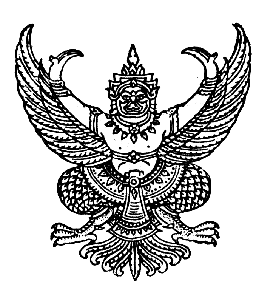 ประกาศเทศบาลตำบลโป่งน้ำร้อนเรื่อง  สรุปผลการประเมินประสิทธิภาพขององค์กรปกครองครองส่วนท้องถิ่น(Local Performance Assessment : LPA)ประจำปี  ๒๕๕๙.................................................................ตามที่กรมส่งเสริมการปกครองส่วนท้องถิ่นได้กำหนดให้มีการประเมินประสิทธิภาพขององค์กรปกครองครองส่วนท้องถิ่น  (Local Performance Assessment : LPA)  ประจำปี  ๒๕๕๙  เพื่อให้องค์กรปกครองส่วนท้องถิ่นบริหารงานให้ได้มาตรฐาน  โดยกำหนดให้มีการประเมินฯองค์กรปกครองส่วนท้องถิ่นปีละหนึ่งครั้ง  สำหรับปี พ.ศ.๒๕๕๙  ทางสำนักงานส่งเสริมการปกครองท้องถิ่นจังหวัดจันทบุรีได้กำหนดให้มีการตรวจฯ ผลการปฏิบัติราชการของเทศบาลตำบลโป่งน้ำร้อน  ในวันที่  ๒๓  พฤษภาคม  ๒๕๕๙                   บัดนี้  การสำรวจความพึงพอใจได้เสร็จสิ้นลงแล้ว  ผลการตรวจประสิทธิภาพการปฏิบัติราชการเทศบาลตำบลโป่งน้ำร้อน  ได้คะแนนผ่านเกินร้อยละ ๖๐ ทุกด้าน  ผลการประเมินรวมทุกด้านอยู่ที่  ร้อยละ  ๗๒.๑๙ซึ่งผลการตรวจประเมิน ทั้ง ๔ ด้าน  เทศบาลตำบลโป่งน้ำร้อน สรุปผลได้ดังนี้ด้านการบริหารจัดการ  คะแนนเต็ม  ๑๗๐  คะแนน  คะแนนที่ได้  ๑๓๕  คะแนน                         คิดเป็นร้อยละ  ๗๙.๔๑ด้านการบริหารงานบุคคลและกิจการสภา  คะแนนเต็ม  ๑๘๐  คะแนน  คะแนนที่ได้  ๑๒๘  คะแนน  คิดเป็นร้อยละ  ๗๑.๑๑ด้านการบริหารงานการเงินและการคลัง  คะแนนเต็ม  ๑๙๕  คะแนน  คะแนนที่ได้  ๑๔๕  คะแนน  คิดเป็นร้อยละ  ๗๔.๓๖ด้านการบริการสาธารณะ  คะแนนเต็ม  ๓๐๐  คะแนน  คะแนนที่ได้  ๒๐๒  คะแนน                         คิดเป็นร้อยละ  ๖๗.๓๓	สรุปแต่ละหัวข้อการประเมิน  ดังนี้ด้านที่ ๑ การบริหารจัดการด้านที่ ๒ การบริหารงานบุคคลและกิจการสภาด้านที่ ๓  การบริหารงานการเงินและการคลังด้านที่ ๔  การบริการสาธารณะจึงประกาศมาให้ทราบโดยทั่วกันประกาศ  ณ  วันที่  ๑  มิถุนายน  พ.ศ. ๒๕๕๙ (นายพินิจ  เพชรน่าชม)นายกเทศมนตรีตำบลโป่งน้ำร้อนประกาศเทศบาลตำบลโป่งน้ำร้อนเรื่อง  สรุปผลการประเมินประสิทธิภาพขององค์กรปกครองครองส่วนท้องถิ่น(Local Performance Assessment : LPA)ประจำปี  ๒๕๕๙.................................................................ตามที่กรมส่งเสริมการปกครองส่วนท้องถิ่นได้กำหนดให้มีการประเมินประสิทธิภาพขององค์กรปกครองครองส่วนท้องถิ่น  (Local Performance Assessment : LPA)  ประจำปี  ๒๕๕๙  เพื่อให้องค์กรปกครองส่วนท้องถิ่นบริหารงานให้ได้มาตรฐาน  โดยกำหนดให้มีการประเมินฯองค์กรปกครองส่วนท้องถิ่นปีละหนึ่งครั้ง  สำหรับปี พ.ศ.๒๕๕๙  ทางสำนักงานส่งเสริมการปกครองท้องถิ่นจังหวัดจันทบุรีได้กำหนดให้มีการตรวจฯ ผลการปฏิบัติราชการของเทศบาลตำบลโป่งน้ำร้อน  ในวันที่  ๒๓  พฤษภาคม  ๒๕๕๙                   บัดนี้  การสำรวจความพึงพอใจได้เสร็จสิ้นลงแล้ว  ผลการตรวจประสิทธิภาพการปฏิบัติราชการเทศบาลตำบลโป่งน้ำร้อน  ได้คะแนนผ่านเกินร้อยละ ๖๐ ทุกด้าน  ผลการประเมินรวมทุกด้านอยู่ที่  ร้อยละ  ๗๒.๑๙ซึ่งผลการตรวจประเมิน ทั้ง ๔ ด้าน  เทศบาลตำบลโป่งน้ำร้อน สรุปผลได้ดังนี้ด้านการบริหารจัดการ  คะแนนเต็ม  ๑๗๐  คะแนน  คะแนนที่ได้  ๑๓๕  คะแนน                         คิดเป็นร้อยละ  ๗๙.๔๑ด้านการบริหารงานบุคคลและกิจการสภา  คะแนนเต็ม  ๑๘๐  คะแนน  คะแนนที่ได้  ๑๒๘  คะแนน  คิดเป็นร้อยละ  ๗๑.๑๑ด้านการบริหารงานการเงินและการคลัง  คะแนนเต็ม  ๑๙๕  คะแนน  คะแนนที่ได้  ๑๔๕  คะแนน  คิดเป็นร้อยละ  ๗๔.๓๖ด้านการบริการสาธารณะ  คะแนนเต็ม  ๓๐๐  คะแนน  คะแนนที่ได้  ๒๐๒  คะแนน                         คิดเป็นร้อยละ  ๖๗.๓๓	สรุปแต่ละหัวข้อการประเมิน  ดังนี้ด้านที่ ๑ การบริหารจัดการด้านที่ ๒ การบริหารงานบุคคลและกิจการสภาด้านที่ ๓  การบริหารงานการเงินและการคลังด้านที่ ๔  การบริการสาธารณะจึงประกาศมาให้ทราบโดยทั่วกันประกาศ  ณ  วันที่  ๑  มิถุนายน  พ.ศ. ๒๕๕๙ (นายพินิจ  เพชรน่าชม)นายกเทศมนตรีตำบลโป่งน้ำร้อนประกาศเทศบาลตำบลโป่งน้ำร้อนเรื่อง  สรุปผลการประเมินประสิทธิภาพขององค์กรปกครองครองส่วนท้องถิ่น(Local Performance Assessment : LPA)ประจำปี  ๒๕๕๙.................................................................ตามที่กรมส่งเสริมการปกครองส่วนท้องถิ่นได้กำหนดให้มีการประเมินประสิทธิภาพขององค์กรปกครองครองส่วนท้องถิ่น  (Local Performance Assessment : LPA)  ประจำปี  ๒๕๕๙  เพื่อให้องค์กรปกครองส่วนท้องถิ่นบริหารงานให้ได้มาตรฐาน  โดยกำหนดให้มีการประเมินฯองค์กรปกครองส่วนท้องถิ่นปีละหนึ่งครั้ง  สำหรับปี พ.ศ.๒๕๕๙  ทางสำนักงานส่งเสริมการปกครองท้องถิ่นจังหวัดจันทบุรีได้กำหนดให้มีการตรวจฯ ผลการปฏิบัติราชการของเทศบาลตำบลโป่งน้ำร้อน  ในวันที่  ๒๓  พฤษภาคม  ๒๕๕๙                   บัดนี้  การสำรวจความพึงพอใจได้เสร็จสิ้นลงแล้ว  ผลการตรวจประสิทธิภาพการปฏิบัติราชการเทศบาลตำบลโป่งน้ำร้อน  ได้คะแนนผ่านเกินร้อยละ ๖๐ ทุกด้าน  ผลการประเมินรวมทุกด้านอยู่ที่  ร้อยละ  ๗๒.๑๙ซึ่งผลการตรวจประเมิน ทั้ง ๔ ด้าน  เทศบาลตำบลโป่งน้ำร้อน สรุปผลได้ดังนี้ด้านการบริหารจัดการ  คะแนนเต็ม  ๑๗๐  คะแนน  คะแนนที่ได้  ๑๓๕  คะแนน                         คิดเป็นร้อยละ  ๗๙.๔๑ด้านการบริหารงานบุคคลและกิจการสภา  คะแนนเต็ม  ๑๘๐  คะแนน  คะแนนที่ได้  ๑๒๘  คะแนน  คิดเป็นร้อยละ  ๗๑.๑๑ด้านการบริหารงานการเงินและการคลัง  คะแนนเต็ม  ๑๙๕  คะแนน  คะแนนที่ได้  ๑๔๕  คะแนน  คิดเป็นร้อยละ  ๗๔.๓๖ด้านการบริการสาธารณะ  คะแนนเต็ม  ๓๐๐  คะแนน  คะแนนที่ได้  ๒๐๒  คะแนน                         คิดเป็นร้อยละ  ๖๗.๓๓	สรุปแต่ละหัวข้อการประเมิน  ดังนี้ด้านที่ ๑ การบริหารจัดการด้านที่ ๒ การบริหารงานบุคคลและกิจการสภาด้านที่ ๓  การบริหารงานการเงินและการคลังด้านที่ ๔  การบริการสาธารณะจึงประกาศมาให้ทราบโดยทั่วกันประกาศ  ณ  วันที่  ๑  มิถุนายน  พ.ศ. ๒๕๕๙ (นายพินิจ  เพชรน่าชม)นายกเทศมนตรีตำบลโป่งน้ำร้อนหัวข้อประเมินคะแนนเต็มคะแนนที่ได้คะแนนที่ได้หัวข้อประเมินคะแนนเต็มคะแนน%๑. การบริหารภารกิจเพื่อให้เกิดประโยชน์สุขแก่ประชาชน๔๕๓๗๘๒.๒๒๒.การบริหารงานเพื่อให้เกิดผลสัมฤทธิ์ต่อภารกิจของ อปท.๔๐๓๖๙๐๓. การบริหารภารกิจอย่างมีประสิทธิภาพ และเกิดความคุ้มค่าในเชิงภารกิจ๓๐๗๒๓.๓๓๔. การลดขั้นตอนการปฏิบัติงาน๑๕๑๕๑๐๐๕. การปรับปรุงภารกิจของ อปท.๑๐๑๐๑๐๐๖. การอำนวยความสะดวกและการตอบสนองความต้องการของประชาชน๒๐๒๐๑๐๐๗. การประเมินผลการปฏิบัติงาน๑๐๑๐๑๐๐รวม๑๗๐๑๓๕๗๙.๔๑%หัวข้อประเมินคะแนนเต็มคะแนนที่ได้คะแนนที่ได้หัวข้อประเมินคะแนนเต็มคะแนน%๑. การบริหารงานบุคคล๑๒๕๘๘๗๐.๔๐๒. การดำเนินกิจการของสภาท้องถิ่น๕๕๔๐๗๒.๗๒รวม๑๘๐๑๒๗๗๑.๑๑%หัวข้อประเมินคะแนนเต็มคะแนนที่ได้คะแนนที่ได้หัวข้อประเมินคะแนนเต็มคะแนน%๑. การจัดทำงบประมาณและการพัสดุ     (๑) ติดตามเรื่องการจัดทำงบประมาณของ อปท.     (๒) การติดตามการดำเนินการเกี่ยวกับระเบียบ มท.ว่าด้วยพัสดุ๕๑๕๕๑๓๑๐๐๘๖.๖๖๒. การจัดเก็บรายได้            ๒.๒ เทศบาล/อบต.         (๑) การบริหารจัดเก็บรายได้         (๒) การพัฒนาระบบข้อมูลแผนที่ภาษีและทะเบียนทรัพย์สิน         (๓) ผลการจัดเก็บรายได้๓๐๑๕๔๐๑๔๖๓๔๔๖.๖๖๔๐๘๕๓. การบริหารการเงินและบัญชี          (๑) การบริหารรายจ่าย          (๒) การจัดทำบัญชีและรายงานการเงิน๓๕๓๕๒๔๓๕๖๘.๕๗๑๐๐๔. บำเหน็จบำนาญข้าราชการส่วนท้องถิ่น๑๕๑๓๘๖.๖๖๕. การตรวจสอบภายใน๕๑๒๐รวม๑๙๕๑๔๕๗๔.๓๖ %หัวข้อประเมินคะแนนเต็มคะแนนที่ได้คะแนนที่ได้หัวข้อประเมินคะแนนเต็มคะแนน%๑. ด้านถนน ทางเดิน และทางเท้า๒๕   ๘๓๒๒. ด้านไฟฟ้าสาธารณะ๒๐   ๑๘๙๐๓. ด้านระบบระบายน้ำ๕     ๕๑๐๐๔. ด้านน้ำเพื่อการอุปโภคบริโภค๑๐     ๕๕๐๕. ด้านการพัฒนาเด็กและเยาวชน๑๕     ๑๐๖๖.๖๖๖. ด้านการส่งเสริมกีฬา๒๐    ๑๕๗๕๗. ด้านการส่งเสริมผู้สูงอายุ๑๐    ๘๘๐๘. ด้านการส่งเสริมและพัฒนาคนพิการและผู้ด้อยโอกาส/คนไร้ที่พึ่ง๑๕    ๑๕๑๐๐๙. ด้านงานสาธารณสุข๔๐   ๒๘๗๐๑๐. ด้านการส่งเสริมการพัฒนาสตรี๑๐    ๓๓๐๑๑. ด้านการส่งเสริมอาชีพ๑๐    ๒๒๐๑๒. ด้านการป้องกันและบรรเทาสาธารณภัย๓๐    ๓๐๑๐๐๑๓. ด้านการส่งเสริมศาสนา ศิลปะ วัฒนธรรม ประเพณีท้องถิ่น๑๕    ๑๕๑๐๐๑๔. ด้านการส่งเสริมการท่องเที่ยว๕    ๓๖๐๑๕. ด้านการจัดการทรัพยากรธรรมชาติและสิ่งแวดล้อม๒๐    ๖๓๐๑๖. ด้านการศึกษา๓๕    ๑๘๕๑.๔๒๑๗. ด้านการจัดบริการสาธารณะของ อปท.ตามนโยบายเร่งด่วนของรัฐบาลและกระทรวงมหาดไทย๑๕๑๓๘๖.๖๖รวม๓๐๐๒๐๒๖๗.๓๓%หัวข้อประเมินคะแนนเต็มคะแนนที่ได้คะแนนที่ได้หัวข้อประเมินคะแนนเต็มคะแนน%๑. การบริหารภารกิจเพื่อให้เกิดประโยชน์สุขแก่ประชาชน๔๕๒๔๕๓๒.การบริหารงานเพื่อให้เกิดผลสัมฤทธิ์ต่อภารกิจของ อปท.๓๕๓๓๙๔๓. การบริหารภารกิจอย่างมีประสิทธิภาพ และเกิดความคุ้มค่าในเชิงภารกิจ (งานพัสดุ)๓๐๙๓๐๔. การลดขั้นตอนการปฏิบัติงาน๑๕๑๕๑๐๐๕. การปรับปรุงภารกิจของ อปท.๑๐๖๖๐๖. การอำนวยความสะดวกและการตอบสนองความต้องการของประชาชน๒๐๑๘๙๐๗. การประเมินผลการปฏิบัติงาน๑๐๑๐๑๐๐รวม๑๖๕๑๑๕๗๐%หัวข้อประเมินคะแนนเต็มคะแนนที่ได้คะแนนที่ได้หัวข้อประเมินคะแนนเต็มคะแนน%๑. การบริหารงานบุคคล๑๒๕๙๓๗๔๒. การดำเนินกิจการของสภาท้องถิ่น๕๕๔๓๗๘รวม๑๘๐๑๓๖๗๖%หัวข้อประเมินคะแนนเต็มคะแนนที่ได้คะแนนที่ได้หัวข้อประเมินคะแนนเต็มคะแนน%๑. การจัดทำงบประมาณและการพัสดุ     (๑) ติดตามเรื่องการจัดทำงบประมาณของ อปท.     (๒) การติดตามการดำเนินการเกี่ยวกับระเบียบ มท.ว่าด้วยพัสดุ๕๒๐๕๑๘๑๐๐๙๐๒. การจัดเก็บรายได้    ๒.๑ อบจ.         (๑) การบริหารการจัดเก็บรายได้         (๒) ผลการจัดเก็บรายได้    ๒.๒ เทศบาล/อบต.         (๑) การบริหารจัดเก็บรายได้         (๒) การพัฒนาระบบข้อมูลแผนที่ภาษีและทะเบียนทรัพย์สิน         (๓) ผลการจัดเก็บรายได้---๓๐๑๕๔๐---๑๘๑๐๑๑๖๐๖๖๒๗.๕๐๓. การบริหารการเงินและบัญชี          (๑) การบริหารรายจ่าย          (๒) การจัดทำบัญชีและรายงานการเงิน๖๐๓๐๔๒๒๘๗๐๙๓๔. บำเหน็จบำนาญข้าราชการส่วนท้องถิ่น๑๕๑๕๑๐๐๕. การตรวจสอบภายใน๕๑๒๐รวม๒๒๐๑๔๘๖๗ %หัวข้อประเมินคะแนนเต็มคะแนนที่ได้คะแนนที่ได้หัวข้อประเมินคะแนนเต็มคะแนน%๑. ด้านถนน ทางเดิน และทางเท้า๒๐   ๑๐๕๐๒. ด้านไฟฟ้าสาธารณะ๒๐   ๒๐๑๐๐๓. ด้านระบบระบายน้ำ๕     ๕๑๐๐๔. ด้านน้ำเพื่อการอุปโภคบริโภค๑๐     ๕๕๐๕. ด้านการพัฒนาเด็กและเยาวชน๑๕     ๘๕๓๖. ด้านการส่งเสริมกีฬา๑๕    ๑๐๖๖๗. ด้านการส่งเสริมผู้สูงอายุ๑๐    ๖๖๐๘. ด้านการส่งเสริมผู้ด้อยโอกาส๑๕    ๑๕๑๐๐๙. ด้านงานสาธารณสุข๔๐   ๒๑๕๒.๕๑๐. ด้านการส่งเสริมการพัฒนาสตรี๑๐    ๒๒๐๑๑. ด้านการส่งเสริมอาชีพ๑๐    ๖๖๐๑๒. ด้านการป้องกันและบรรเทาสาธารณภัย๓๐    ๒๘๙๓๑๓. ด้านการส่งเสริมศาสนา ศิลปะ วัฒนธรรม ประเพณีท้องถิ่น๑๕    ๑๕๑๐๐๑๔. ด้านการส่งเสริมการท่องเที่ยว๕    ๑๒๐๑๕. ด้านการจัดการทรัพยากรธรรมชาติและสิ่งแวดล้อม๒๐    ๑๒๖๐๑๖. ด้านการศึกษา๒๕    ๑๘๗๒รวม๒๖๕๑๘๒๖๙%หัวข้อประเมินคะแนนเต็มคะแนนที่ได้คะแนนที่ได้หัวข้อประเมินคะแนนเต็มคะแนน%๑. การบริหารภารกิจเพื่อให้เกิดประโยชน์สุขแก่ประชาชน๔๕๓๗๘๒.๒๒๒.การบริหารงานเพื่อให้เกิดผลสัมฤทธิ์ต่อภารกิจของ อปท.๔๐๓๖๙๐๓. การบริหารภารกิจอย่างมีประสิทธิภาพ และเกิดความคุ้มค่าในเชิงภารกิจ๓๐๗๒๓.๓๓๔. การลดขั้นตอนการปฏิบัติงาน๑๕๑๕๑๐๐๕. การปรับปรุงภารกิจของ อปท.๑๐๑๐๑๐๐๖. การอำนวยความสะดวกและการตอบสนองความต้องการของประชาชน๒๐๒๐๑๐๐๗. การประเมินผลการปฏิบัติงาน๑๐๑๐๑๐๐รวม๑๗๐๑๓๕๗๙.๔๑%หัวข้อประเมินคะแนนเต็มคะแนนที่ได้คะแนนที่ได้หัวข้อประเมินคะแนนเต็มคะแนน%๑. การบริหารงานบุคคล๑๒๕๘๘๗๐.๔๐๒. การดำเนินกิจการของสภาท้องถิ่น๕๕๔๐๗๒.๗๒รวม๑๘๐๑๒๗๗๑.๑๑%หัวข้อประเมินคะแนนเต็มคะแนนที่ได้คะแนนที่ได้หัวข้อประเมินคะแนนเต็มคะแนน%๑. การจัดทำงบประมาณและการพัสดุ     (๑) ติดตามเรื่องการจัดทำงบประมาณของ อปท.     (๒) การติดตามการดำเนินการเกี่ยวกับระเบียบ มท.ว่าด้วยพัสดุ๕๑๕๕๑๓๑๐๐๘๖.๖๖๒. การจัดเก็บรายได้            ๒.๒ เทศบาล/อบต.         (๑) การบริหารจัดเก็บรายได้         (๒) การพัฒนาระบบข้อมูลแผนที่ภาษีและทะเบียนทรัพย์สิน         (๓) ผลการจัดเก็บรายได้๓๐๑๕๔๐๑๔๖๓๔๔๖.๖๖๔๐๘๕๓. การบริหารการเงินและบัญชี          (๑) การบริหารรายจ่าย          (๒) การจัดทำบัญชีและรายงานการเงิน๓๕๓๕๒๔๓๕๖๘.๕๗๑๐๐๔. บำเหน็จบำนาญข้าราชการส่วนท้องถิ่น๑๕๑๓๘๖.๖๖๕. การตรวจสอบภายใน๕๑๒๐รวม๑๙๕๑๔๕๗๔.๓๖ %หัวข้อประเมินคะแนนเต็มคะแนนที่ได้คะแนนที่ได้หัวข้อประเมินคะแนนเต็มคะแนน%๑. ด้านถนน ทางเดิน และทางเท้า๒๕   ๘๓๒๒. ด้านไฟฟ้าสาธารณะ๒๐   ๑๘๙๐๓. ด้านระบบระบายน้ำ๕     ๕๑๐๐๔. ด้านน้ำเพื่อการอุปโภคบริโภค๑๐     ๕๕๐๕. ด้านการพัฒนาเด็กและเยาวชน๑๕     ๑๐๖๖.๖๖๖. ด้านการส่งเสริมกีฬา๒๐    ๑๕๗๕๗. ด้านการส่งเสริมผู้สูงอายุ๑๐    ๘๘๐๘. ด้านการส่งเสริมและพัฒนาคนพิการและผู้ด้อยโอกาส/คนไร้ที่พึ่ง๑๕    ๑๕๑๐๐๙. ด้านงานสาธารณสุข๔๐   ๒๘๗๐๑๐. ด้านการส่งเสริมการพัฒนาสตรี๑๐    ๓๓๐๑๑. ด้านการส่งเสริมอาชีพ๑๐    ๒๒๐๑๒. ด้านการป้องกันและบรรเทาสาธารณภัย๓๐    ๓๐๑๐๐๑๓. ด้านการส่งเสริมศาสนา ศิลปะ วัฒนธรรม ประเพณีท้องถิ่น๑๕    ๑๕๑๐๐๑๔. ด้านการส่งเสริมการท่องเที่ยว๕    ๓๖๐๑๕. ด้านการจัดการทรัพยากรธรรมชาติและสิ่งแวดล้อม๒๐    ๖๓๐๑๖. ด้านการศึกษา๓๕    ๑๘๕๑.๔๒๑๗. ด้านการจัดบริการสาธารณะของ อปท.ตามนโยบายเร่งด่วนของรัฐบาลและกระทรวงมหาดไทย๑๕๑๓๘๖.๖๖รวม๓๐๐๒๐๒๖๗.๓๓%หัวข้อประเมินคะแนนเต็มคะแนนที่ได้คะแนนที่ได้หัวข้อประเมินคะแนนเต็มคะแนน%๑. การบริหารภารกิจเพื่อให้เกิดประโยชน์สุขแก่ประชาชน๔๕๓๗๘๒.๒๒๒.การบริหารงานเพื่อให้เกิดผลสัมฤทธิ์ต่อภารกิจของ อปท.๔๐๓๖๙๐๓. การบริหารภารกิจอย่างมีประสิทธิภาพ และเกิดความคุ้มค่าในเชิงภารกิจ๓๐๗๒๓.๓๓๔. การลดขั้นตอนการปฏิบัติงาน๑๕๑๕๑๐๐๕. การปรับปรุงภารกิจของ อปท.๑๐๑๐๑๐๐๖. การอำนวยความสะดวกและการตอบสนองความต้องการของประชาชน๒๐๒๐๑๐๐๗. การประเมินผลการปฏิบัติงาน๑๐๑๐๑๐๐รวม๑๗๐๑๓๕๗๙.๔๑%หัวข้อประเมินคะแนนเต็มคะแนนที่ได้คะแนนที่ได้หัวข้อประเมินคะแนนเต็มคะแนน%๑. การบริหารงานบุคคล๑๒๕๘๘๗๐.๔๐๒. การดำเนินกิจการของสภาท้องถิ่น๕๕๔๐๗๒.๗๒รวม๑๘๐๑๒๗๗๑.๑๑%หัวข้อประเมินคะแนนเต็มคะแนนที่ได้คะแนนที่ได้หัวข้อประเมินคะแนนเต็มคะแนน%๑. การจัดทำงบประมาณและการพัสดุ     (๑) ติดตามเรื่องการจัดทำงบประมาณของ อปท.     (๒) การติดตามการดำเนินการเกี่ยวกับระเบียบ มท.ว่าด้วยพัสดุ๕๑๕๕๑๓๑๐๐๘๖.๖๖๒. การจัดเก็บรายได้            ๒.๒ เทศบาล/อบต.         (๑) การบริหารจัดเก็บรายได้         (๒) การพัฒนาระบบข้อมูลแผนที่ภาษีและทะเบียนทรัพย์สิน         (๓) ผลการจัดเก็บรายได้๓๐๑๕๔๐๑๔๖๓๔๔๖.๖๖๔๐๘๕๓. การบริหารการเงินและบัญชี          (๑) การบริหารรายจ่าย          (๒) การจัดทำบัญชีและรายงานการเงิน๓๕๓๕๒๔๓๕๖๘.๕๗๑๐๐๔. บำเหน็จบำนาญข้าราชการส่วนท้องถิ่น๑๕๑๓๘๖.๖๖๕. การตรวจสอบภายใน๕๑๒๐รวม๑๙๕๑๔๕๗๔.๓๖ %หัวข้อประเมินคะแนนเต็มคะแนนที่ได้คะแนนที่ได้หัวข้อประเมินคะแนนเต็มคะแนน%๑. ด้านถนน ทางเดิน และทางเท้า๒๕   ๘๓๒๒. ด้านไฟฟ้าสาธารณะ๒๐   ๑๘๙๐๓. ด้านระบบระบายน้ำ๕     ๕๑๐๐๔. ด้านน้ำเพื่อการอุปโภคบริโภค๑๐     ๕๕๐๕. ด้านการพัฒนาเด็กและเยาวชน๑๕     ๑๐๖๖.๖๖๖. ด้านการส่งเสริมกีฬา๒๐    ๑๕๗๕๗. ด้านการส่งเสริมผู้สูงอายุ๑๐    ๘๘๐๘. ด้านการส่งเสริมและพัฒนาคนพิการและผู้ด้อยโอกาส/คนไร้ที่พึ่ง๑๕    ๑๕๑๐๐๙. ด้านงานสาธารณสุข๔๐   ๒๘๗๐๑๐. ด้านการส่งเสริมการพัฒนาสตรี๑๐    ๓๓๐๑๑. ด้านการส่งเสริมอาชีพ๑๐    ๒๒๐๑๒. ด้านการป้องกันและบรรเทาสาธารณภัย๓๐    ๓๐๑๐๐๑๓. ด้านการส่งเสริมศาสนา ศิลปะ วัฒนธรรม ประเพณีท้องถิ่น๑๕    ๑๕๑๐๐๑๔. ด้านการส่งเสริมการท่องเที่ยว๕    ๓๖๐๑๕. ด้านการจัดการทรัพยากรธรรมชาติและสิ่งแวดล้อม๒๐    ๖๓๐๑๖. ด้านการศึกษา๓๕    ๑๘๕๑.๔๒๑๗. ด้านการจัดบริการสาธารณะของ อปท.ตามนโยบายเร่งด่วนของรัฐบาลและกระทรวงมหาดไทย๑๕๑๓๘๖.๖๖รวม๓๐๐๒๐๒๖๗.๓๓%หัวข้อประเมินคะแนนเต็มคะแนนที่ได้คะแนนที่ได้หัวข้อประเมินคะแนนเต็มคะแนน%๑. การบริหารภารกิจเพื่อให้เกิดประโยชน์สุขแก่ประชาชน๔๕๓๗๘๒.๒๒๒.การบริหารงานเพื่อให้เกิดผลสัมฤทธิ์ต่อภารกิจของ อปท.๔๐๓๖๙๐๓. การบริหารภารกิจอย่างมีประสิทธิภาพ และเกิดความคุ้มค่าในเชิงภารกิจ๓๐๗๒๓.๓๓๔. การลดขั้นตอนการปฏิบัติงาน๑๕๑๕๑๐๐๕. การปรับปรุงภารกิจของ อปท.๑๐๑๐๑๐๐๖. การอำนวยความสะดวกและการตอบสนองความต้องการของประชาชน๒๐๒๐๑๐๐๗. การประเมินผลการปฏิบัติงาน๑๐๑๐๑๐๐รวม๑๗๐๑๓๕๗๙.๔๑%หัวข้อประเมินคะแนนเต็มคะแนนที่ได้คะแนนที่ได้หัวข้อประเมินคะแนนเต็มคะแนน%๑. การบริหารงานบุคคล๑๒๕๘๘๗๐.๔๐๒. การดำเนินกิจการของสภาท้องถิ่น๕๕๔๐๗๒.๗๒รวม๑๘๐๑๒๗๗๑.๑๑%หัวข้อประเมินคะแนนเต็มคะแนนที่ได้คะแนนที่ได้หัวข้อประเมินคะแนนเต็มคะแนน%๑. การจัดทำงบประมาณและการพัสดุ     (๑) ติดตามเรื่องการจัดทำงบประมาณของ อปท.     (๒) การติดตามการดำเนินการเกี่ยวกับระเบียบ มท.ว่าด้วยพัสดุ๕๑๕๕๑๓๑๐๐๘๖.๖๖๒. การจัดเก็บรายได้            ๒.๒ เทศบาล/อบต.         (๑) การบริหารจัดเก็บรายได้         (๒) การพัฒนาระบบข้อมูลแผนที่ภาษีและทะเบียนทรัพย์สิน         (๓) ผลการจัดเก็บรายได้๓๐๑๕๔๐๑๔๖๓๔๔๖.๖๖๔๐๘๕๓. การบริหารการเงินและบัญชี          (๑) การบริหารรายจ่าย          (๒) การจัดทำบัญชีและรายงานการเงิน๓๕๓๕๒๔๓๕๖๘.๕๗๑๐๐๔. บำเหน็จบำนาญข้าราชการส่วนท้องถิ่น๑๕๑๓๘๖.๖๖๕. การตรวจสอบภายใน๕๑๒๐รวม๑๙๕๑๔๕๗๔.๓๖ %หัวข้อประเมินคะแนนเต็มคะแนนที่ได้คะแนนที่ได้หัวข้อประเมินคะแนนเต็มคะแนน%๑. ด้านถนน ทางเดิน และทางเท้า๒๕   ๘๓๒๒. ด้านไฟฟ้าสาธารณะ๒๐   ๑๘๙๐๓. ด้านระบบระบายน้ำ๕     ๕๑๐๐๔. ด้านน้ำเพื่อการอุปโภคบริโภค๑๐     ๕๕๐๕. ด้านการพัฒนาเด็กและเยาวชน๑๕     ๑๐๖๖.๖๖๖. ด้านการส่งเสริมกีฬา๒๐    ๑๕๗๕๗. ด้านการส่งเสริมผู้สูงอายุ๑๐    ๘๘๐๘. ด้านการส่งเสริมและพัฒนาคนพิการและผู้ด้อยโอกาส/คนไร้ที่พึ่ง๑๕    ๑๕๑๐๐๙. ด้านงานสาธารณสุข๔๐   ๒๘๗๐๑๐. ด้านการส่งเสริมการพัฒนาสตรี๑๐    ๓๓๐๑๑. ด้านการส่งเสริมอาชีพ๑๐    ๒๒๐๑๒. ด้านการป้องกันและบรรเทาสาธารณภัย๓๐    ๓๐๑๐๐๑๓. ด้านการส่งเสริมศาสนา ศิลปะ วัฒนธรรม ประเพณีท้องถิ่น๑๕    ๑๕๑๐๐๑๔. ด้านการส่งเสริมการท่องเที่ยว๕    ๓๖๐๑๕. ด้านการจัดการทรัพยากรธรรมชาติและสิ่งแวดล้อม๒๐    ๖๓๐๑๖. ด้านการศึกษา๓๕    ๑๘๕๑.๔๒๑๗. ด้านการจัดบริการสาธารณะของ อปท.ตามนโยบายเร่งด่วนของรัฐบาลและกระทรวงมหาดไทย๑๕๑๓๘๖.๖๖รวม๓๐๐๒๐๒๖๗.๓๓%